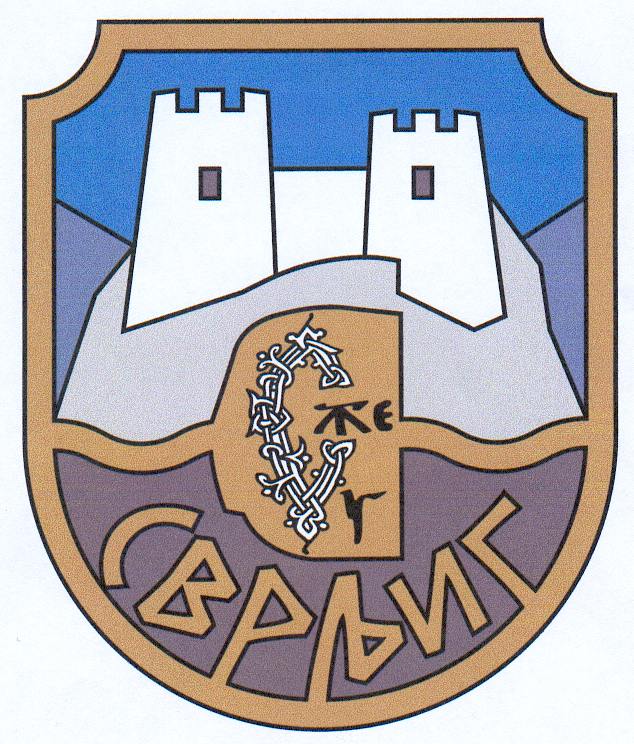 ИНФОРМАТОР О РАДУОПШТИНЕ СВРЉИГМај, 2016.године САДРЖАЈ ИНФОРМАТОРА О РАДУ ОПШТИНЕ СВРЉИГI СадржајII  Основни подаци о органима општине Сврљиги ИнформаторуIII Организациона структура општине Сврљиг  IV  Опис функција старешина Председник општинеСкупштина општине СврљигОпштинско веће општине СврљигОпштинска управа  VОпис правила у вези са јавношћу радаVI  Списак најчешће тражених информација одјавног значајаVIIОпис надлежности, овлашћења и обавезаVIII     Опис поступања у оквиру надлежности, овлашћењаи обавезаIX Навођење прописаX   Услуге које орган пружа заинтересованим лицимаXI Поступак ради пружања услугаXIIПреглед података о пруженим услугама XIII    Подаци о приходима и расходимаXIV    Подаци о јавним набавкамаXVПодаци о државној помоћиXVI    Подаци о исплаћеним платама, зарадама идругим примањимаXVII  Чување носача информацијаXVIIIВрсте информација у поседуXIXВрсте информација којима општина Сврљиг омогућаваприступ XX    Информације о подношењу захтева за приступ информацијамаII  ОСНОВНИ ПОДАЦИ О ОРГАНИМА ОПШТИНЕ СВРЉИГ И ИНФОРМАТОРУИнформатор о раду органа општине Сврљиг издаје се за следећеоргане општине Сврљиг: Скупштина општине Сврљиг, Председник општине Сврљиг, Општинско веће општине Сврљиг и Општинска управа општине Сврљиг.Назив органа: Oпштина Сврљиг, адреса седишта: Радетова бр. 31, Сврљиг, матични број07327340, порески идентификациони број: 102025496 и адреса електронске поште одређене за пријем електронских поднесака:  ousvrljig@gmail.com;Име лица које је одговорно за тачност и потпуност података које садржи информатор: одговоран је начелник Општинске управе општине Сврљиг – Дејана Митић;Датум првог објављивања информатора: Информатор о раду органа општине Сврљиг и Општинске управе доступан је и објављен дана 20.02.2014.године на web презентацији општине Сврљиг-  www.svrljig.rs.Датум последње измене или допуне или датум када је извршена последња провера на основу које је закључено да није потребно уносити ни измене ни допуне: Последње ажурирање информатора извршено је 29.02.2016.године;Напомена о месту где се може остварити увид у информатор и набавити штампана копија информатора: Грађани се могу упознати са садржајем информатора, могу добити и штампану копију информатора у општинском услужном центру, улица Радетова бр. 31, Сврљиг, у приземљу зграде.Вебадреса информатора (адреса са које се може преузети електронска копија информатора): -  www.svrljig.rs.III ОРГАНИЗАЦИОНА СТРУКТУРА ОПШТИНЕОргани општине Сврљиг су: - Скупштина општине - Председник  општине - Општинско веће- Општинска управа општинеОРГАНИЗАЦИОНА ШЕМА ОРГАНА ОПШТИНЕ                                                                    Г Р А Ђ А Н И                                                            б и р а ј у				б и р а 	председаваС к у п ш т и н а   о п ш т и н еСкупштина општине је највиши орган општине који врши основне функције локалне власти, утврђене Уставом, законом и статутом.Скупштину општине чине одборници, које бирају грађани на непосредним изборима, тајним гласањем, у складу са законом и статутом општине.Одборници се бирају на четири године.Скупштина општине Сврљиг има 27 одборника у овом сазиву.Председник Скупштине општине Сврљиг је Небојша АнтонијевићE-mail: ousvrljig@gmail.com            Телефон: 018/821-104 локал 110Заменик председник Скупштине општине Сврљиг је Горан ЈеремијићE-mail: ousvrljig@gmail.com            Телефон: 018/821-104 локал 110П р е д с е д н и к  о п ш т и н е  С в р љ и гПредседник општине Сврљиг је Јелена ТрифуновићE-mail: ousvrljig@gmail.comТелефон: 018/821-104 локал 102Председник општине врши извршну функцију у општини.Председник општине председава Општинским већем.З а м е н и к   п р е д с е д н и к а  о п ш т и н е  С в р љ и гЗаменик председника општине Сврљиг је Градимир МилосављевићE-mail: ousvrljig@gmail.comТелефон: 018/821-104 локал 103Заменик председника општине врши извршну функцију у општини.Заменик председника општине је члан општинског већа по функцији.П о м о ћ н и к   п р е д с е д н и к  о п ш т и н е  С в р љ и гПредседник општине поставља и разрешава своје помоћнике. Председник може имати највише три помоћника.Помоћници председника општине Сврљиг су:Драгица Ристић,Марко Младеновић иЈелена Радојковић.E-mail: ousvrljig@gmail.comТелефон: 018/821-104 локал 103О п ш т и н с к о   в е ћ еОпштинско веће чине председник општине, заменик председника општине, као и чланови Општинског већа, чији је број утврђен Статутом општине и које бира Скупштина општине на период од четри године.Председник општине је председник Општинског већа.Заменик председника општине је члан Општинског већа по функцији.Чланови Општинског већа су:- Бранислав Михајловић- Иван Благојевић- Томислав Васић- Ива Антић- Боривоје Петковић- Владица Живковић.О п ш т и н с к о   ј а в н о   п р а в н о б р а н и л а ш т в оOпштинско јавно правобранилаштво је посебан и самосталан орган чија је надлежност регулисана Законом  о  јавном  правобранилаштву  Републике Србије (''Службени гласник РС'', број 43 од 20.7.1991. године). Општински јавни правобранилац: Данијела Будимовић, дипл. правникE-mail: ousvrljig@gmail.comТелефон: 018/821-104 локал 108О п ш т и н с к а   у п р а в а Општинском управом, као јединственим органом, руководи начелник.Начелник Општинске управе  је Дејана Митић, дипл.правник.E-mail: ousvrljig@gmail.comТелефон: 018/821-104 локал 104Заменик начелника Општинске управе је Љубиша Стојковић, дипл.правник.E-mail: ousvrljig@gmail.comТелефон: 018/821-104 локал 104Општинска управа има следећа овлашћења и обавезе:припрема нацрте прописа и других аката које доноси Скупштина општине, председник Општине и Општинско веће;извршава одлуке и друге акте Скупштине општине, председника Општине и Општинског већа;решава у управном поступку у првом степену о правима и дужностима грађана, предузећа, установа и других организација у управним стварима из надлежности Општине;обавља послове управног надзора над извршавањем прописа и других општих аката Скупштине општине;извршава законе и друге прописе чије је извршавање поверено општини;обавља стручне и друге послове које утврди Скупштина општине, председник Општине и Општинско веће;доставља извештај о свом раду на извршењу послова из надлежности Општине и поверених послова, председнику Општине, Општинском већу и Скупштини општине по потреби, а најмање једном годишње.Општинска управа општине Сврљиг има следеће унутрашње јединице:Одељење за буџет и финансијеОдсек за привредуОдсек за урбанизам, стамбено-комуналне длатности и грађевинарствоОдсек за инспекцијеске пословеОдељење за друштвене делатности и општу управу.Одељење за буџет и финансије у свом саставу има два Одсека и једну службу, и то:1. Одсек за рачуноводство2. Одсек за локалну пореску администрацију3. Служба имовинско-правних пословаОдељење за буџет и финансијеНачелник Одељења је Марина Савић, дипломирани економиста             E-mail: ousvrljig@gmail.comТелефон: 018/821-104 локал 105Одсек за привредуШеф Одсека је Влада Крстић, дипломирани инжењер пољопривреде  E-mail: ousvrljig@gmail.comТелефон: 018/821-104 локал 107Одсек за урбанизам, стамбено-комуналне делатности и грађевинарствоШеф Одсека је Гостана Михајловић, дипломирани инжењер грађевинеE-mail: ousvrljig@gmail.comТелефон: 018/821-104 локал 115Одељење за друштвене делатности и општу управуОдсек за рачуноводствоШеф Одсека је Јовица Гајић, рачуноводствени техничарE-mail: ousvrljig@gmail.comТелефон: 018/821-104 локал 119Одсек за локалну пореску администрацијуШеф Одсека је Весница Илић, специјалиста струковни правникE-mail: ousvrljig@gmail.comТелефон: 018/821-104 локал 124Служба за имовинско-правне пословеБојана Голубовић, дипл.правникE-mail: ousvrljig@gmail.com Телефон: 018/821-104 локал 119IV  ОПИС ФУНКЦИЈА СТАРЕШИНАПредседник ОпштинеСврљиг је Јелена Трифуновић.Председник општине врши извршну функцију у општини.Председник општине председава Општинским већем.Председник општине има следећа овлашћења и обавезе: представља и заступа Општину;предлаже начин решавања питања о којима одлучује Скупштина општине;наредбодавац је за извршење буџета;оснива општинску службу за инспекцију  и ревизију коришћења буџетских средстава;даје сагласност на опште акте којима се уређују број и структура запослених у установама које се финансирају из буџета Општине и на број и структуру запослених и других лица која се ангажују на остваривању програма или дела програма корисника буџета Општине;одлучује о давању на коришћење, односно у закуп, као и о отказу уговора о давању на коришћење, односно у закуп и стављању хипотеке на непокретности које користе органи Општине, уз сагласност Дирекције за имовину Републике Србије;усмерава и усклађује рад Општинске управе;доноси појединачне акте за које је овлашћен законом, статутом или одлуком Скупштине општине;информише јавност о свом раду;подноси жалбу Уставном суду Републике Србије ако се појединачним актом или радњом државног органа или органа Општине онемогућава вршење надлежности Општине;образује стручна саветодавна радна тела за поједине послове из своје надлежности;врши и друге послове утврђене статутом и другим актима Општине.Председник општине има заменика који га замењује у случају његове одсутности и спречености да обавља своју дужност.Заменик председника општине Сврљиг је Драган ПетровићС к у п ш т и н а   о п ш т и н еСкупштина општине је највиши орган општине који врши основне функције локалне власти, утврђене Уставом, законом и статутом.Скупштину општине чине одборници, које бирају грађани на непосредним изборима, тајним гласањем, у складу са законом и статутом општине.Скупштина општине, у складу са законом: 1) доноси Статут општине и пословник Скупштине;2) доноси буџет  и  усваја завршни рачун буџета;3) утврђује стопе изворних  прихода Општине као и начин и мерила  за одређивање  висине локалних  такса и надокнада;4) подноси иницијативу  за покретање  поступка оснивања, укидања или  промене  територије Општине;5) доноси  програм развоја  Општине  и појединих делатности;6) доноси просторни план  и урбанистичке  планове  Општине  и уређује коришћење грађевинског земљишта;7) доноси прописе и друге опште акте;8) расписује општински  референдум и референдум на делу територије Општине;9) изјашњава се о предлозима садржаним  у грађанској иницијативи и утврђује  предлог одлуке о самодоприносу;10) оснива службе, јавна предузећа, установе и организације и врши  надзор над њиховим радом;11) именује и разрешава  управни и надзорни одбор, директоре  јавних предузећа, установа, организација и служби  чији је оснивач  и даје сагласност на њихове статуте у складу са законом;12) бира и разрешава председника Скупштине и заменика председника Скупштине;13) бира и разрешава Председника општине и на предлог Председника општине бира заменика председника општине  као и чланове општинског већа;14) поставља и разрешава секретара и заменика секретара Скупштине;15) одлучује о прибављању ствари и располагању стварима у својини општине, под условима прописаним законом и посебном одлуком одређује лице надлежно за закључивање уговора о прибављању и располагању стварима у својини општине;16) одлучује о јавно –приватном партнерству са или без елемената концесије и доноси концесиони акт;17) даје претходну сагласностЈавном предузећу да може улагати капитал у друга друштва капитала заобављање делатности од општег интереса или делатности која није делатностод општег интереса,18) даје сагласност Јавном предузећу да може, поред делатности за чије је обављање основано, да обавља и друге делатности ,19) даје сагласност јавном предузећу опромени седишта и пословног имена, на начин утврђен оснивачким актом јавног предузећа.20) утврђује  општинске таксе и друге локалне приходе који јој припадају;21) утврђује накнаду за уређивање и коришћење грађевинског земљишта;22) прописује радно време угоститељских , трговинских  и занатских објеката;23) даје мишљење о републичком и регионалном просторном плану;24) доноси акт о јавном задуживању  Општине у складу са законом  којим се уређује јавни дуг;25) даје мишљење  о законима којима се уређују питања  од значаја за локалну самоуправу;26) разматра извештај о раду  и даје сагласност  на програм рада  корисника буџета;27) одлучује  о сарадњи  и удруживању  са градовима  и општинама, удружењима и невладиним организацијама;28) информише јавност о свом раду;29) покреће поступак за оцену  уставности и законитости закона или другог општег акта Републике Србије  којим се  повређује право  на локалну самоуправу,30) доносиакт  о организацији и функционисању цивилне заштите обезбеђује  финансијска средства за извршавање задатака заштите и спасавања и цивилне заштите ,формира и опрема јединице цивилне заштите опште намене и одређује лица оспособљена за заштиту и спасавање на територији јединице локалне самоуправе31) доноси одлуку о образовању општинског штаба за ванредне ситуације;32) остварује сарадњу са регијама и општинама суседних земаља, у складу са овим и другим законима;33) усклађује своје планове заштите и спасавања са Планом заштите и спасавања у ванредним ситуацијамаРепублике Србије;34) израђује и доноси Процену угрожености и План заштите и спасавања у ванредним ситуацијама;35) усклађује планове заштите и спасавања у ванредним ситуацијама са суседним јединицама локалнесамоуправе;37) обезбеђује заштиту права пацијената, уређује начин организовања, финансирања и услове рада саветника пацијената и Савета за здравље,  одређује лице које обавља послове саветника пацијената;38) доноси одлуку о формирању Савета за безбедност;39) обавља и друге послове утврђене законом и Статутом.Председник Скупштине општине организује рад Скупштине општине, сазива и председава њеним седницама, остварује сарадњу са председником Општине и Општинским већем, стара се о остваривању јавности рада, потписује акта која Скупштина општине доноси и обавља друге послове утврђене Статутом и пословником Скупштине општине.Председник Скупштине општине Сврљиг је Небојша Антонијевић.Заменик председник Скупштине општине Сврљиг је Горан Јеремијић.Секретар Скупштине општине Сврљиг је Мариола Гагић, дипломирани правник.П о м о ћ н и к   п р е д с е д н и к  о п ш т и н е  С в р љ и гПомоћник предсеника општине покреће иницијативе, предлажу пројекте и сачињава мишљења у вези са питањима која су од значаја за развој општине.Помоћници председника општине Сврљиг су:Драгица Ристић, Марко Младеновић иЈелена Радојковић.О п ш т и н с к о   в е ћ еОпштинско веће чине председник општине, заменик председника општине, као  и шест чланова Општинског већа.Председник општине је председник Општинског већа.Општинско веће:предлаже Статут, буџет и друге одлуке и акте које доноси Скупштина;непосредно извршава и стара се о извршавању одлука и других аката Скупштине општине;доноси одлуку о привременом финансирању у случају да Скупштина општине не донесе буџет пре почетка фискалне године;врши надзор над радом Општинске управе, поништава или укида акте Општинске управе који нису у сагласности са законом, Статутом и другим општим актом или одлуком које доноси Скупштина општине;решава у управном поступку у другом степену о правима и обавезама грађана, предузећа и установа и других организација у управним стварима из надлежности Општине;стара се о извршавању поверених надлежности из оквира права и дужности Републике;поставља и разрешава начелника Општинске управе;образује стручна, саветодавна радна тела за поједине послове из своје надлежности;инфоримише јавност о свом раду;доноси пословник о свом раду на предлог председника Општине;врши друге послове које утврди Скупштина општине.Чланови Општинског већа су:- Ива Антић- Боривоје Петковић- Владица Живковић- Тарзан Асановић -Милија Николић.О п ш т и н с к о   ј а в н о   п р а в н о б р а н и л а ш т в оOпштинско јавно правобранилаштво је посебан и самосталан орган чија је надлежност регулисана Законом  о  јавном  правобранилаштву  Републике Србије (''Службени гласник РС'', број 43 од 20.7.1991. године). Јавно правобранилаштво по Закону о јавном правобранилаштву и другим републичким прописима и прописима Скупштине општине Сврљиг, заступа општину и њене органе, месне заједнице, општинске фондове који имају својство правног лица и предузећа и установе која се финансирају из средстава буџета. Ове органе и организације правобранилаштво заступа пред редовним и Привредним судовима, органима управе и другим органима, увек када је потребно да се штите имовинска права и имовински интереси субјеката које заступа тј. сваки пут када дође до имовинско-правних спорова између  напред наведених субјеката и других правних и физичких лица. Поред тога, правобранилаштво има и поједина посебна овлашћења из Закона о становању, Закона о промету непокретности и права, Закона о експропријацији, Закона о национализацији и Закона о начину и условима признавања права и враћању земљишта које је прешло у друштвену својину по основу пољопривредног земљишног фонда и конфискацијом због неизвршених обавеза из обавезног откупа пољопривредних производа.Општински јавни правобранилац: Данијела Будимовић, дипл. правникE-mail: ousvrljig@gmail.comТелефон: 018/821-104 локал 116О п ш т и н с к а   у п р а в аОпштинском управом, као јединственим органом, руководи начелник. Начелник Општинске управе је Дејана Митић, дипломирани правник.Начелник Општинске управе представља Општинску управу, организује и обезбеђује ефикасно извршавање послова и задатака, доноси акта за која је законом и другим прописима овлашћен, даје потребна упутства за рад и стара се о унапређењу метода рада, стара се о обезбеђењу средстава за рад Општинске управе и о њиховом законитом коришћењу, подноси извештај, даје податке и обавештава Скупштину општине, Председника општине и Општинско веће о свим питањима из делокруга рада Општинске управе, учествује у изради одговарајућих докумената, извештаја и анализа који су од посебног значаја за Скупштину општине, Председника општине и Општинско веће, решава у складу са законом и другим прописима о правима, дужностима и одговорностима радника у извршавању послова и задатака.Припрема предлоге одлука и осталих аката, извештаје, информације, анализе и остале материјале за потребе Скупштине општине, Председника општине и Општинског већа везане за делокруг рада Општинске управе.Одговоран је за законито, благовремено и правилно обављање поверених послова.Начелник Општинске управе има заменика, који га замењује у случају његове одсутности и спречености да обавља своју дужност. Заменик начелника Општинске управе је Љубиша Стојковић, дипломирани правник.Начелник ОдељењаРадом Одељења Општинске управе руководи начелник.Начелник организује, обједињује и усмерава рад у одељењу, врши распоред послова на поједине извршиоце и стара се о њиховом извршавању.Одговоран је за законито, благовремено и правилно обављање послова из делокруга рада Одељења, извршавање закона и других прописа Републике, као и општих и појединачних акта Скупштине општине, Председника општине и Oпштинског већа који су стављени у надлежност Одељења, поштовање рокова и припрему материјала. Доноси решења и друге акте из надлежности Одељења, обавља и друге послове по овлашћењу начелника Општинске управе.Шеф Одсека Радом Одсека руководи шеф Одсека. Шеф Одсека програмира, организује и координира извршавање послова Одсека у сарадњи са начелником Општинске управе и непосредно учествује у обављању послова Одсека, стара се о благовременом и квалитетном обављању свих послова Одсека, води евиденцију о присутности на раду радника, обавља и друге послове по налогу начелника Општинске управе.Одговоран је за законито, благовремено и правилно обављање послова из делокруга рада Одсека, извршавање закона и других прописа Републике, као и општих и појединачних акта Скупштине општине, Председника општине и Oпштинског већа који су стављени у надлежност Одсека, поштовање рокова и припрему материјала. 	Доноси решења и друге акте из надлежности Одсека, обавља и друге послове по овлашћењу начелника Општинске управе.V ОПИС ПРАВИЛА У ВЕЗИ СА ЈАВНОШЋУ РАДАПорески идентификациони број: 102025496Радно време: Радно време Председника општине је од 07,00 до 15,00 часова.Радно време Општинске управе Сврљиг:Радна недеља износи пет радних дана, пуно радно време је 40 сати у радној недељи. Распоред радног времена у оквиру радне недеље одређује начелник Општинске управе, тако да радни дан по правилу траје осам сати.Запослени у Општинској управи општине Сврљиг раде једнократно.Радно време почиње у 07,00 часова, а завршава се у 15,00 часова. Пауза је од 08,30 часова до 09,00 часоваФизичка и електронска адреса и контакт телефони државног органа и организационих јединица, као и службеника овлашћених за поступање по захтевима за приступ информацијама од јавног значаја:Општина Сврљиг, улица Радетова 31, 18360 Сврљиг, E-mail: ousvrljig@gmail.com,  web  презентација: www.svrljig.rs,  телефон: 018/821-104 и 018/821-018. Контакт телефони организационих јединица и руководилаца наведени су у поглављу III овог Информатора.ОВЛАШЋЕНО ЛИЦЕ за поступање по захтеву за слободан приступ информацијама од јавног значаја је:Дејана Митић, дипл. правникE-mail:ousvrljig@gmail.comТелефон: 018/821-104 локал 104Изглед и опис поступка за добијање идентификационих обележја за праћење рада органа:Потребно је да се поднесе образложени захтев начелнику Општинске управе.Изглед идентификационих обележја запослених у органу, који могу доћи у додир са грађанима по природи свог посла или линк ка месту где се она могу видети:У плану је да се израде идентификациона обележја за наведена лица.Опис приступачности просторија за рад државног органа и његових организационих јединица лицима са инвалидитетом:Главни улаз у зграду Општинске управе је у нивоу улице ( у приземљу, без иједног степеника) тако да се директно са главног улаза несметано улази у општински услужни центар.Могућност присуства седницама државног органа, начин упознавања са временом и местом одржавања седница и других активности државног органа на којима је дозвољено присуство грађана и опис поступка за добијање одобрења за присуствовање седницама и другим активностима државног органа , уколико је такво одобрење потребно:Извод из Статута општине Сврљиг („Службени лист града Ниша“, бр. 98/08, 46/10):„ Седнице Скупштине општине су јавне. Седницама Скупштине општине могу присуствовати представници средстава информисања, овлашћени представници предлагача, као и друга заинтересована лица, у складу са пословником Скупштине општине.Скупштина општине може одлучити да седнице не буду јавне из разлога безбедности и одбране земље и других посебно оправданих разлога који се констатују пре утврђивања дневног реда.“Председник општине информише јавност о свом раду давањем саопштења за јавност, одржавањем конференција за штампу, давањем интервјуа, објављвањем информација на званичној веб презентацији општине.Општинско веће обавештава јавност о свом раду и донетим актима, као и о значајнијим питањима која разматра или ће разматрати – давањем саопштења за јавност, одржавањем конференција за штампу, давањем интервјуа, објављивањем информација путем интернета и на други погодан начин.	Приликом разматрања важнијих питања, Веће на седници одређује начин на који ће о томе бити обавештена јавност.Општинска управа обезбеђује јавност рада давањем информација средствима јавног информисања, издавањем службених информација и обезбеђивањем услова за несметано обавештавање јавности о обављању послова из свог делокруга и о свим променама које су у вези са организацијом и делокругом рада, распоредом радног времена и др.Начелник Општинске управе даје информације о раду Општинске управе средствима јавног информисања, а може овластити и друго запослено лице да то чини у име Општинске управе.Општинска управа може ускратити давање информација ако њихова садржина представља државну, војну, службену или пословну тајну.О ускраћивању информација или других података и чињеница одлучује начелник Општинске управе.Допуштеност аудио и видео снимања објеката које користи државни орган и активности државног органа:Потребно је поднети образложени захтев начелнику Општинске управе.Сва аутентична тумачења, стручна мишљења и правни ставови у вези са прописима, правилима и одлукама из ове тачке:Податак не постоји.VIСПИСАК НАЈЧЕШЋЕ ТРАЖЕНИХ ИНФОРМАЦИЈА ОД ЈАВНОГ ЗНАЧАЈАУ 2015.години најчешће тражене информације од јавног значаја су се односиле на податке везане за висину зараде запослених, као и податке о утрошеним средствима буџета.Захтеви су поднети писаним путем и сви су позитивно решени.VII ОПИС НАДЛЕЖНОСТИ, ОВЛАШЋЕЊА И ОБАВЕЗАПредседник општинеПредседник општине врши извршну функцију у општини.Председник општине председава Општинским већем.Председник општине има следећа овлашћења и обавезе: представља и заступа Општину;предлаже начин решавања питања о којима одлучује Скупштина општине;наредбодавац је за извршење буџета;оснива општинску службу за инспекцију  и ревизију коришћења буџетских средстава;даје сагласност на опште акте којима се уређују број и структура запослених у установама које се финансирају из буџета Општине и на број и структуру запослених и других лица која се ангажују на остваривању програма или дела програма корисника буџета Општине;одлучује о давању на коришћење, односно у закуп, као и о отказу уговора о давању на коришћење, односно у закуп и стављању хипотеке на непокретности које користе органи Општине, уз сагласност Дирекције за имовину Републике Србије;усмерава и усклађује рад Општинске управе;доноси појединачне акте за које је овлашћен законом, статутом или одлуком Скупштине општине;информише јавност о свом раду;подноси жалбу Уставном суду Републике Србије ако се појединачним актом или радњом државног органа или органа Општине онемогућава вршење надлежности Општине;образује стручна саветодавна радна тела за поједине послове из своје надлежности;врши и друге послове утврђене статутом и другим актима Општине.Општинско већеОпштинско веће чине председник Општине, заменик председника Општине, као  и пет чланова Општинског већа.Председник Општине је председник Општинског већа.Заменик председника Општине је члан Општинског већа по функцији.Број чланова Општинског већа, које Скупштина општине бира на предлог председника општине, не може бити већи од 9.Општинско веће:предлаже Статут, буџет и друге одлуке и акте које доноси Скупштина;непосредно извршава и стара се о извршавању одлука и других аката Скупштине општине;доноси одлуку о привременом финансирању у случају да Скупштина општине не донесе буџет пре почетка фискалне године;врши надзор над радом Општинске управе, поништава или укида акте Општинске управе који нису у сагласности са законом, Статутом и другим општим актом или одлуком које доноси Скупштина општине;решава у управном поступку у другом степену о правима и обавезама грађана, предузећа и установа и других организација у управним стварима из надлежности Општине;стара се о извршавању поверених надлежности из оквира права и дужности Републике;поставља и разрешава начелника Општинске управе;образује стручна, саветодавна радна тела за поједине послове из своје надлежности;инфоримише јавност о свом раду;доноси пословник о свом раду на предлог председника Општине;врши друге послове које утврди Скупштина општине.Председник Општине представља Општинско веће, сазива и води његове седнице. Скупштина општинеСкупштина општине је највиши орган општине који врши основне функције локалне власти, утврђене Уставом, законом и статутом.Скупштину општине чине одборници, које бирају грађани на непосредним изборима, тајним гласањем, у складу са законом и статутом општине.Скупштина општине, у складу са законом: доноси Статут општине и пословник Скупштине општине;доноси буџет и усваја завршни рачун буџета;утврђује стопе изворних прихода Општине, као и начин и мерила за одређивање висине локалних такса и накнада;подноси иницијативу за покретање поступка оснивања, укидања или промене територије Општине;доноси програм развоја Општине и појединих делатности;доноси просторни план и урбанистичке планове и уређује коришћење грађевинског земљишта;доноси прописе и друге опште акте;расписује општински референдум и референдум на делу територије Општине,изјашњава се о предлозима садржаним у грађанској иницијативи и утврђује предлог одлуке о самодоприносу;оснива службе, јавна предузећа, установе и организације, утврђене Статутом општине и врши надзор над њиховим радом;именује и разрешава управни и надзорни одбор, именује и разрешава директоре јавних предузећа, установа, организација и служби, чији је оснивач и даје сагласност на њихове статуте, у складу са законом;бира и разрешава председника Скупштине и заменика председника Скупштине;бира и разрешава председника Општине и, на предлог председника Општине, бира заменика председника Општине и чланове Општинског већа;поставља и разрешава секретара и заменика секретара Скупштине;утврђује општинске таксе и друге локалне приходе који јој припадају;утврђује накнаду за уређивање и коришћење грађевинског земљишта;прописује радно време угоститељских, трговинских и занатских објеката;даје мишљење о републичком, покрајинском и регионалном просторном плану;доноси акт о јавном задуживању Општине у складу са законом којим се уређује јавни дуг;даје мишљење о законима којима се уређују питања од значаја за локалну самоуправу;разматра извештај о раду и даје сагласност на програм рада корисника буџета;одлучује о сарадњи и удруживању са градовима и општинама, удружењима, невладиним организацијама; информише јавност о свом раду;покреће поступак за оцену уставности и законитости закона или другог општег акта Републике Србије којим се повређује право на локалну самоуправу;обавља и друге послове утврђене законом и Статутом.Председник Скупштине општине организује рад Скупштине општине, сазива и председава њеним седницама, остварује сарадњу са председником Општине и Општинским већем, стара се о остваривању јавности рада, потписује акта која Скупштина општине доноси и обавља друге послове утврђене овим статутом и пословником Скупштине општине.Седнице Скупштине општине су јавне.О п ш т и н с к о   ј а в н о   п р а в н о б р а н и л а ш т в оЈавни правобранилац се поставља на четири године и не може бити поново постављен. За јавног правобраниоца може бити постављено лице које испуњава опште услове за рад у државним органима, које је дипломирани правник са положеним правосудним испитом и има најмање 8 година радног искуства на пословима правне струке. Јавни правобранилац за свој рад и рад Јавног правобранилаштва одговара Скупштини општине.Поред старања о заштити имовинских интереса субјеката које по закону заступа, правобранилаштво има и уставну обавезу да се стара  да у свим тим поступцима и грађани  и њихова удружења остваре своја права. Та права штите се како кроз формално прописане поступке, тако и кроз непосредне контакте и давање  правних савета и мишљења.Општинска управаНачелник Општинске управе општине Сврљиг је Дејана Митић, дипл.правникE-mail:ousvrljig@gmail.comТелефон: 018/821-104 локал 104Заменик начелника Општинске управе општине Сврљиг је Љубиша Стојковић, дипл.правник.E-mail: ousvrljig@gmail.comТелефон: 018/821-104 локал 106Општинска управа:припрема нацрте прописа и других аката које доноси Скупштина општине, председник Општине и Општинско веће;извршава одлуке и друге акте Скупштине општине, председника Општине и Општинског већа;решава у управном поступку у првом степену о правима и дужностима грађана, предузећа, установа и других организација у управним стварима из надлежности Општине;обавља послове управног надзора над извршавањем прописа и других општих аката Скупштине општине;извршава законе и друге прописе чије је извршавање поверено општини;обавља стручне и друге послове које утврди Скупштина општине, председник Општине и Општинско веће;доставља извештај о свом раду на извршењу послова из надлежности Општине и поверених послова, председнику Општине, Општинском већу и Скупштини општине по потреби, а најмање једном годишње.Општинском управом руководи начелник.Начелника Општинске управе поставља Општинско веће, на основу јавног огласа, на пет година.Начелник Општинске управе има заменика, који се поставља на исти начин.Организација, делокруг и начин рада Општинске управе општине Сврљиг уређена су Одлуком о општинској управи општине Сврљиг, коју доноси Скупштина општине.У Општинској управи општине Сврљиг образоване су следеће унутрашње организационе јединице:Одељење за буџет и финансије, које се састоји од два Одсека и једне Службе, и то:Одсек за рачуноводствоОдсек за локалну пореску администрацијуСлужба за имовинско-правне пословеОдсек за привредуОдсек за урбанизам, стамбено-комуналне делатности и грађевинарствоОдсек за инспекцијске пословеОдељење за друштвене делатности и општу управу.Одељење за буџет и финансијеНачелник Одељења је Марина Савић, дипломирани економистаE-mail:ousvrljig@gmail.comТелефон: 018/821-104 локал 105Одељење обавља следеће послове:  послове који се односе на припрему и реализацију буџета и завршног рачуна општине, праћење  остваривања јавних прихода буџета, организација финансијских и рачуноводствених послова буџета, инспекцијски надзор над коришћењемм буџетских средстава, самодопринос, послове трезора општине који се односе на финансијско планирање, управљање готовинским средствима, контролу расхода буџета, буџетско рачуноводство и извештавање на нивоу главне књиге трезора, финансијско-рачуноводствене послове директних и индиректних корисника, доставање извештаја министарству, контролу новчаних докумената и инструмената плаћања и наменско коришћење средстава, благајничко пословање, вођење пословних књига и других евиденција.У оквиру Одељења формирни су:а) Одсек за рачуноводство	б) Одсек за локалну пореску администрацију	в) Служба за имовинско-правне послове а) Одсек за рачуноводствоОдсек обавља следеће послове:Припрема и извршење буџета и израду завршног рачуна, финансијско планирање, праћење остваривања јавних прихода буџета, контролу расхода, управљање готовином и дугом, буџетско рачуноводство и извештавање, послове општинског трезора и консолидованог рачуна трезора, организацију финансијских и рачуноводствених послова буџета, инспекцијски надзор над коришћењем средстава буџета, ликвидатуру у области друштвене бриге о деци и борачко-инвалидске заштите и друге послове.б) Одсек за локалну пореску администрацијуШеф одсека је Весница Илић, специјалиста струковни правникE-mail: ousvrljig@gmail.comТелефон: 018/821-104 локал 124Одсек обавља следеће послове:Пријем, обрада, контрола и унос података из пореских пријава, утврђивање решењем обавеза по основу локалних јавних прихода за које није прописано да их сам порески обвезник утврђује (самоопорезивање), евидентирања утврђене пореске обавезе у пореском књиговодству локалне пореске администрације у складу са прописима, канцеларијске и теренске пореске контроле законитости и правилности испуњавања пореске обавезе које се утврђују решењем локалне пореске администрације, послови првостепеног поступка по изјављеним жалбама пореских обвезника, вођење поновног поступка по поништеним управним актима,  послови чувања службене тајне у пореском поступку, послови давања бесплатних информација о пореским прописима из којих произилази пореска обавеза по основу локалних јавних прихода, послови редовне и принудне наплате локалних јавних прихода, пореску евиденцију и пореско рачуноводство, праћење извршавања уговорних обавеза по основу закупа земљишта и пословног простора, редовну и принудну наплату прихода по основу закупа земљишта и пословног простора, и друге послове.в)  Служба за имовинско-правне послове:Извршилац посла: Бојана Голубовић, дипл.правникE-mail:ousvrljig@gmail.comТелефон: 018/821-104 локал 119Врши послове који се односе  на заштиту, очување и евиденцију непокретности које користи општина, управљање, коришћење и располагање непокретностима општине и њихову укњижбу, одређивање јавног грађевинског земљишта и осталог грађевинског земљишта, давање у закуп грађевинског земљишта, престанак права коришћења грађевинског земљишта, изузимање грађевинског земљишта, експропријацију, комасацију, враћање земљишта, промет земљишта и зграда, управно-правне послове у стамбеној области, управљање и старање о општинском стамбеном простору, давање у закуп пословног простора и друге послове.Одсек за привредуШеф Одсека је Влада Крстић, дипломирани инжењер пољопривредеE-mail:ousvrljig@gmail.comТелефон: 018/821-104 локал 107Одсек обавља следеће послове: послове који се односе нa подстицање, развој и задовољавање потреба грађана у областима пољопривреде, шумарства и водопривреде, туризма и угоститељства, општинске робне резерве и снабдевање грађана, приватног предузетништва, израду нацрта програма развоја мале привреде, сарадња са Привредном комором и Агенцијом за развој малих и средњих предузећа, пружање стручне помоћи у изради програма развоја, праћење прописа о кредитирању, огласа и конкурса, давање савета предузетницима и привредницима, успоставља сарадњу са Агенцијом за привредне регистре, решава приспеле захтеве предузетника; прима захтеве за регистрацију и промене у регистрацији, контролише исправност документације, издаје потврде о пријему регистрационих захтева, врши електронску обраду података из документације и упис истих у програмско решење, као и достављање обрађених података Агенцији, уз накнадно прослеђивање примљене документације, обавља послове и у вези заштите ваздуха, земљишта, заштите шума, заштите вода, заштите биљног и животињског света, заштите природних добара и заштите од буке, од јонизирајућег зрачења, од отпадних и опасних материја, држање животиња, природна лековита својства у одређеним подручјима, врши послове који се односе на заштиту, унапређење животне средине, природе и ваздуха и природних добара у општини, утврђивање услова заштите животне средине за изградњу објеката, утврђивање посебне накнаде за заштиту животне средине и друге послове у складу са законом, Статутом и другим прописима.Одсек за урбанизам, стамбено-комуналне делатности и грађевинарствоШеф Одсека је Гостана Михајловић, дипломирани инжењер грађевинеE-mail:ousvrljig@gmail.comТелефон: 018/821-104 локал 115Одсек обавља следеће послове:послове који се односена проверу исправности техничке документације, припрему за доношење и спровођење урбанистичких планова, евидентирање бесправно изграђених објеката и њихово усклађивање са планским актима, издавање одобрења за грађење, технички преглед и издавање употребних дозвола за објекте за које је надлежна општина, уређење, развој и обављање комуналних делатности,  води регистар улица, тргова и зграда и одређује кућне бројеве, прати остваривање Програма уређивања грађевинског земљишта, издаје одобрења за грађење и потврда о пријави радова, обезбеђује технички преглед и издавање употребне дозволе за објекте комуналне инфраструктуре за које општина уступа грађевинско земљиште, стамбену изградњу и одржавање зграда, обавља послове везане за изградњу, одржавање и коришћење локалних путева, улица и других јавних објеката од значаја за општину, вођење поступка за исељење бесправно усељених лица, израду нацрта прописа и других аката из длокруга одсека и друге послове одређене законом и одлукама.Одељење за друштвене делатности и општу управу Одељење у области друштвених делатности обавља:послове који се односе на задовољавање одређених потреба грађана у области образовања, примарне здравствене заштите, социјалне заштите, културе, физичке културе, информисања и остваривања надзора над законитошћу рада у наведеним делатностима чији је оснивач Општина, врши послове за борачко-инвалидску заштиту.	Одељење као поверене послове, врши послове државне управе који се односе на решавање о праву на накнаду зараде за време породиљског одсуства, одсуства са рада ради неге детета и одсуства са рада ради посебне неге детета, родитељски додатак и дечији додатак.За извршавање поверених послова из изворне надлежности општине оснивају се Месне канцеларије.Месне канцеларије оснивају се за следећа подручја:Месна канцеларија у Луково за насељена места Луково и Влахово, Шеф МК је Мирка Милосављевић,Месна канцеларија у Гушевац за насељена места Гушевац, Околиште, Манојлица и Периш, Шеф МК је Мирка Милосављевић,Месна канцеларија у Гулијан за насељена места Гулијан и Лозан, Шеф МК је Мирка Милосављевић,Месна канцеларија у Црнољевица за насељена места Црнољевица, Белоиње и Округлица, Шеф МК је Мирка Милосављевић,Месна канцеларија у Извор за насељено место Извор, Шеф МК је Алексић Синиша,Месна канцеларија у Бурдимо за насељена места Бурдимо, Бучум и Тијовац, Шеф МК је Мирка Милосављевић,Месна канцеларија у Лалинац за насељена места Лалинац, Сливје и Копајкошара, Шеф МК је Мирка Небојша Мирић,Месна канцеларија у Попшица за насељена места Попшица, Гојмановац, Лабуково и Пирковац, Шеф МК је Небојша Мирић,Месна канцеларија у Давидовац за насељена места Давидовац и Радмировац, Шеф МК је Небојша Мирић,Месна канцеларија у Галибабинац за насељено место Галибабинац, Шеф МК је Драган Милошевић,Месна канцеларија у Грбавче за насељено место Грбавче, Шеф МК је Драган Милошевић,Месна канцеларија у Преконога за насељено место Преконога, Шеф МК је Драган Милошевић,Месна канцеларија у Варош за насељена места Варош, Палилула, Мечји До, Шеф МК је Томислав Михајловић,Месна канцеларија у Плужина за насељено место Плужина, Шеф МК је Томислав Михајловић,Месна канцеларија у Драјинац за насељено место Драјинац, Шеф МК је Томислав Михајловић-    Месна канцеларија у Плужина за насељено место Плужина, Шеф МК је Томислав         Михајловић            -    Месна канцеларија у Нишевац за насељено место Нишевац, Шеф МК је Томислав         Михајловић.Послови из надлежности МК за Ђуринац, Рибаре, Жељево, Шљивовик, Мерџелат и Сврљиг обављаће се  у Одељењу за друштвене делатности и општу управу у Сврљигу.	 Месне канцеларије врше послове који се односе на: лична стања грађана (вођење матичних књига, издавање извода и уверења, састављање смртовница и др.), оверу рукописа преписа и потписа, издавање уверења о чињеницама када је то одређено законом, вршење послова пријемне канцеларије, вршење административно-техничких и других послова, вођење  других евиденција.	Месне канцеларије су у саставу Одељења за друштвене делатности и општу управу.Месне канцеларије обављају послове према стручним упутствима и под надзором Одељења за друштвене делатности и општу управу. Одељење у области опште управе:Врши послове који се односе на унапређење, организацију рада и модернизацију Општинске управе, примену закона и других прописа о општем управном поступку у Општинској управи, избор одборника за Скупштину општине, вођење регистра становника, јединственог бирачког списка, послове писарнице и архиве, оверу потписа, рукописа и преписа, надзор над радом Месних канцеларија, матичне књиге, књиге  држављана, послови у вези са радним односима, административно-технички, биротехнички и информационо документациони послови, текуће инвестиционо одржавање и обезбеђење пословне зграде, обављање послова за потребе председника Општине, Општинског већа, Скупштине општине, Комисије Скупштине општине, одборника и одборничких група и друге послове одређене Законом.VIII ОПИС ПОСТУПАЊА У ОКВИРУ НАДЛЕЖНОСТИ, ОВЛАШЋЕЊА И ОБАВЕЗА Опис поступања, надлежности, овлашћења и обавеза дат је у претходном поглављу број VII, а у овом поглављу ћемо дати неке статистичке податке о извршавању обавеза.Послови писарнице и архиве у 2015.годиниУ писарници Општинске управе у Сврљигу у току 2015. године урађено је следеће:-     На класификационом знаку 123 заведено је 4532 предмета;У пописе аката заведено је 597 предмета, од чега 438 предмета из области дечијег додатка и 159 Уверења;У књизи овере извршено је 1882 овере преписа и потписа;У интерну доставну књигу заведено је укупно 2022 предмета и достављени су у рад референтима;У регистар издатих радних књижица заведено је и издато 133 радних књижица;Из области пољопривреде заведено је 882 предмета;У књигу рачуна заведено је 282 рачуна;Архивирано је 3030 предмета;Неархивирано је 1502 предмета;Из области правне помоћи 391 предмет.IX НАВОЂЕЊЕ ПРОПИСАОпштина Сврљиг примењује следеће законе и друге опште акте:Закон о локалној самоуправи („Службени гласник РС“, бр. 129/07);Закон о државној управи ("Службени гласник РС", бр. 20/92, 6/93 - Одлука УС РС, 48/93, 53/93 - други закон, 67/93 - други закон, 48/94 - други закон, 49/99 - други закон. 79/2005 - други закон (дана 24.9.2005. године, закон престао да важи изузев одредаба чл. 22-37. и члана 92.), 101/2005 - други закон и 87/2011 - други закон (дана 29.11.2011. године, престале су да важе одредбе чл. 34-37.) и 36/2015 - други закон (дана 29.4.2016. године, престају да важе одредбе чл. 22-33. и чл. 92))Закон о општем управном поступку („Службени лист СРЈ“, бр. 33/97, 31/2001 и „Сл. гласник РС“, број 30/2010)Закон о републичким административним таксама (Закон је објављен у "Службеном гласнику РС", бр. 43/2003, 51/2003, 61/2005, 5/2009 (погледај и чл. 29), 54/2009 (погледај и чл. 18. и 19),50/2011 (погледај и чл. 70.71, 72. и 73) и 93/2012)Закон о планирању и изградњи ("Службени гласник РС", бр. 72/2009, 81/2009, 64/2010 - Одлука УС РС, 24/2011 (чл. 88. и 89. нису у пречишћеном тексту), 121/2012 (чл. 2. није у пречишћеном тексту), 42/2013 - Одлука УС РС, 50/2013 - Одлука УС РС, 98/2013 - Одлука УС РС, 132/2014 (чл. 129-134. нису у пречишћеном тексту) и 145/2014. Види: Решење УС РС - 54/2013-11)Закон о експропријацији (Закон је објављен у "Службеном гласнику РС", бр. 53/95 и 20/2009)Закон о становању (Закон је објављен у "Службеном гласнику РС", бр. 50/92, 76/92, 84/92, 33/93, 46/94, 47/94, 49/95, 16/97, 46/98, 26/2001 и 99/2011); Закон о промету непокретности („Службени гласник РС“, бр. 93/2014, 121/2014 и 6/2015)Закон о државном премеру и катастру („Службени гласник РС“, бр. 72/09 ,18/10, 65/2013 и 15/2015)Закон о сахрањивању и гробљима (Закон је објављен у "Службеном листу СРС", бр. 20/77. Види: чл. 28. Закона - 24/85-1357. Види: чл. 20. Закона - 6/89-397. Види: чл. 79.Закона - 53/93-2467. Види: чл. 2. Закона - 67/93-3111. Види: чл. 63. Закона - 48/94-1497. Види чл. 70. Закона - 101/2005-28. Види: ОдлукуУС РС, бр. IУ - 53/2006 - 120/2012-204. Види: Одлуку УС РС, бр. IУз-27/2009 - 84/2013-17)Закон о одржавању стамбених зграда („Службени гласник РС“, бр. 44/95, 46/98 и 88/2011);Закон о јавним набавкама („Службени гласник РС“, бр. 116/08, 124/2012, 14/2015 и 68/2015);Закон о локалним изборима („Службени гласник РС“, бр. 129/07 и 54/2011);Закон о радним односима у државним органима („Службени гласник РС“, бр. 48/91, 66/91, и 39/2002);Закон о платама у државним органима и јавним службама („Службени гласник РС“, бр. 34/01, 92/2011, 10/2013, 55/2013 и 99/2014);Закон о раду („Службени гласник РС“, бр. 24/05, 61/05, 54/09, 32/2013 и 75/2014);Закон о евиденцијама у области рада („Службени лист СРЈ“, бр. 46/96, „Сл. гласник РС“, број 101/05, 36/2009)Закон о слободном приступу информацијама од јавног значаја („Службени гласник РС“, бр. 120/04, 54/07,104/09, 36/2010);Закон о јавним предузећима („Службени гласник РС“, бр. 119/2012, 116/2013 и 44/2014);Закон о јавним службама („Службени гласник РС“, бр. 42/91, 71/94, 79/05 и 83/2014);Закон о облигационим односима („Службени лист СФРЈ“, бр. 29/78, 39/85, 57/89, „Службени лист СРЈ“, бр. 31/93, „Службени лист СЦГ“ бр. 1/2003);Закон о комуналним делатностима („Службени гласник РС“, бр. 88/2011);Закон о наслеђивању („Службени гласник РС“, бр. 46/95,101/03, 6/2015);Закон о парничном поступку („Службени гласник РС“, бр. 72/2011, 49/2013, 55/2014 и 15/2015);Закон о хипотеци („Службени гласник РС“, бр. 115/05, 60/2015 и 63/2015);Закон о управним споровима („Службени гласник РС“, бр. 111/09);Закон о извршењу и обезбеђењу („Службени гласник РС“, бр. 31/2011, , 99/2013, 109/2013 и 55/2014);Закон о планирању и изградњи („Службени гласник РС“, бр. 72/2009, 81/2009 и 64/2010);Закон о изменама и допунама Закона о планирању и изградњи („Службени гласник РС“, бр. 24/2011 и 132/2014);Закон о ванпарничном поступку („Службени гласник СРС“, бр. 25/82, 48/88, „Службени гласник РС“, бр. 46/95, 18/05, 85/2012, 45/2013, 55/2014 и 6/2015);Закон о оглашавању („Службени гласник РС“, бр. 79/05 и 83/2014);Закон о територијалној организацији Републике Србије („Службени гласник РС“, бр. 129/07);Закон о безбедности саобраћаја на путевима („Службени гласник РС“, бр. 41/09, 53/2010, 101/2011, 52/2013 и 55/2014);Закон о заштити становништва од изложености дуванском диму („Службени гласник РС“, бр. 30/2010);Закон о безбедности и здрављу на раду („Службени гласник РС“, бр. 101/05);Закон о печату државних и других орана („Службени гласник РС“, бр. 101/07);Закон о заштити од пожара („Службени гласник РС“, бр. 111/09 и 20/2015);Закон о оверавању потписа, рукописа и преписа („Службени гласник РС“, бр. 93/2014 и 22/2015);Закон о држављанству Републике Србије („Службени гласник РС“, бр. 135/04 , 90/07, 564/11 и 18/12);Закон о јединственом матичном броју грађана („Службени гласник СРС“, бр. 53/78, 5/83, 24/85, 6/89, „Службени гласник РС“, бр. 53/93, 67/93, 48/94 и 101/05)Закон о финансијској подршци породици са децом («Службени гласник РС», број 16/02, 115/05, 107/2009 и 115/2015),Закон о друштвеној бризи о деци („Службени гласник РС“, бр. 49/92,29/93,53/93,67/93,28/94,47/94,48/94,25/96,29/01,16/02,62/03,101/05, 18/2010)Закон о спорту („Службени гласник РС“, бр. 52/96, 101/2005, 24/2011) Закон о легализацији исправа у међународном промету („Службени лист СФРЈ“, бр. 6/73, „Службени лист СЦГ“, бр. 1/03);Закон о решавању сукоба закона и надлежности у статусним, породичним и наследним односима („Службени лист СФРЈ“, бр. 9/79 и 20/90, „Службени лист СРЈ“, бр. 46/96 и „Службени лист СЦГ“, бр. 1/03);Закон о избору народних посланика („Службени гласник РС“, бр. 35/00, 57/03, 72/03, 75/03, 18/04, 101/05, 58/05, 104/09 и 36/2011);Закон о избору председника Републике („Службени гласник РС“, бр. 111/07 10/08 и 104/09);Закон о референдуму и народној иницијативи („Службени гласник РС“, бр. 48/94 и 11/98);Закон о државним и другим празницима у Републици Србији („Службени гласник РС“, бр. 43/01, 101/07, 92/2011);Закон о здравственој заштити („Службени гласник РС“, бр. 107/05, 72/09, 88/2010, 99/2010, 57/2011, 119/2012, 45/2013 и 93/2014);Закон о електронском потпису („Службени гласник РС“, бр. 135/04);Закон о Агенцији за борбу против корупције („Службени гласник РС“ бр. 97/08, 53/2010, 66/2011, 112/2013 и 8/2015);Закон о поступку регистрације у Агенцији за привредне регистре („Службени гласник РС“ бр. 99/2011 и 83/2014);Породични закон („Службени гласник РС“, бр. 18/05, 101/09, 18/11, 72/11 и 6/15);Закон о избеглицама („Службени гласник РС“ бр 18/92 , 42/02, 45/02, 30/2010 и 107/2012)Закон о здравственом осигурању („Службени гласник РС“ 107/05, 109/05, 57/2011, 119/2012, 99/2014 и 123/2014)Закон о запошљавању и осигурању у случају незапослености („Службени гласник РС“, бр. 36/2009, 88/2010 и 38/2015)Закон о пензијском и инвалидском осигурању („Службени гласник РС“, бр. 34/03, 64/04, 84/04, 85/05, 101/05, 63/06, 5/09, 107/09, 101/2010, 93/2012, 62/2013, 108/2013);Закон о доприносима за обавезно социјално осигурање („Службени гласник РС“, бр. 84/2004, 161/05, 62/2006, 5/2009, 5/2011, 101/2011, 47/2013, 108/2013, 6/2014, 57/2014, 68/2014 и 5/2015)Закон о финансирању локалне самоуправе („Службени гласник РС“ 62/06,47/2011, 93/2012, 99/2013 и 125/2014)Закон о јавном дугу („Службени гласник РС“, бр. 61/05, 107/09, 78/2011 и 68/2015)Закон о финансирању политичких активности („Службени гласник РС“, бр. 43/2011 и 123/2014)Закон о правима цивилних инвалида рата („Службени гласник РС“, бр. 52/96)Закон о државним службеницима („Службени гласник РС“, бр. 64/2007, 67/2007, 116/2008, 104/2009 и 99/2014)Закон о платама у државним органима и јавним службама („Службени гласник РС“, бр. 92/2011, 10/2013, 55/2013, 99/2014)Закон о рачуноводству и ревизији(„Службени гласник РС“, бр. 111/2009Закон о средњем образовању и васпитању („Службени гласник РС“, бр. 55/2013)Закон о пољопривреди и руралном развоју („Службени гласник РС“, бр. 41/2009и 10/2013)Закон о легализацији објекта („Службени гласник РС“, бр. 95/2013 и 117/14)Закон о правима бораца, војних инвалида и чланова њихових породица („Службени лист СРС“, бр. 54/89 и „Службени гласник РС“ 137/04 и 69/2012)Закон о основном образовању и васпитању („Службени гласник РС“, бр. 55/2013)Закон о основама система образовања и васпитања („Службени гласник РС“, бр. 72/2009, 52/11, 55/13 , 35/15 и 68/15)Закон о ученичком и студентском стандарду („Службени гласник РС“, бр. 18/2010 и 55/2013);Закон о култури („Службени гласник РС“ бр. 72/09);Закон о културним добрима („Службени гласник РС“, број 71/94, 99/2011)Закон о добробити животиња („Службени гласник РС“ бр. 41/09);Закон о буџетском систему („Службени гласник РС“, бр. 54/09, 73/2010, 101/2010, 101/2011, 93/2012, 62/2013, 63/2013, 108/2013, 142/2014 и 68/2015)Закон о јединственом бирачком списку („Службени гласник РС“, бр. 104/09 и 99/11)Закон о попису становништва, домаћинстава и станова 2011. године („Службени гласник РС“, бр. 104/09, 24/2011)Закон о заштити животне средине („Службени гласник РС“, бр. 135/04, 36/09, 72/09, 198/09 и 43/11)Закон о процени утицаја на животну средину („Службени гласник РС“, бр. 135/2004 и  36/2009)Закон о стратешкој процени утицаја на животну средину („Службени гласник РС“, бр. 135/2004, 88/2010)Закон о заштити ваздуха („Службени гласник РС“, бр. 36/2009, 10/2013)Закон о управљању отпадом („Службени гласник РС“, бр. 36/2009, 88/2010)Закон о водама („Службени гласник РС“, бр. 30/2010 и 93/2012)Закон о енергетици („Службени гласник РС“, бр. 57/2011, 80/2011, 93/2012, 124/2012 и 145/2014)Закон о рударству и геолошким истраживањима („Службени гласник РС“, бр. 88/2011)Закон о јавним путевима („Службени гласник РС“, бр. 101/2005, 123/2007, 93/2012, 104/2013)Закон о превозу у друмском саобраћају („Службени гласник РС“, бр.46/95,66/01,61/05,91/05, 62/06, 31/2011 и 68/2015)Закон о пољопривредном земљишту („Службени гласник РС“, бр. 62/2006 и 41/2009)Закон о јавном информисању („Службени гласник РС“, бр. 83/2014 и 58/2015)Закон о електронском документу („Службени гласник РС“, бр. 51/09)Закон о начину одређивања максималног броја запослених у јавном сектору („Службени гласник РС“, бр. 68/2015)ПРОПИСИ КОЈЕ ЈЕ САМ ОРГАН ДОНЕО:ОДЛУКЕ СКУПШТИНЕ ОПШТИНЕ СВРЉИГСтатут општине Сврљиг („Службени лист града Ниша“, бр. 98/08, 46/10, 87/11 и 76/14);Одлука о Општинском већу општине Сврљиг („Службени лист града Ниша“, 113/08); Пословник о раду Општинског већа општине Сврљиг („Службени лист града Ниша“, бр. 77/10); Одлука о Општинској управи општине Сврљиг  („Службени лист града Ниша“, 120/08, 31/09, 64/10 и 26/11); Етички кодекс понашања функционера локалне самоуправе у општини Сврљиг („Службени лист града Ниша“, бр. 34/05), Кодекс понашања запослених у Општинској управи општине Сврљиг („Службени лист града Ниша“, бр. 34/05), Одлука о општинском правобранилаштву општине Сврљиг („Службени лист града Ниша“, бр. 93/14);Одлука о поступку и начину решавања предлога грађана за мирно решавање спорова на територији општине Сврљиг („Службени лист града Ниша“, бр. 20/14);Одлука о матичним подручјима на територији општине Сврљиг  („Службени лист града Ниша“, бр. 107/14)Одлука о коришћењу и додели поклона са протоколарном наменом у општини Сврљиг („Службени лист града Ниша“, бр. 107/14);Одлука о радно-правном статусу, платама и другим примањима  изабраних, именованих и постављених лица у општини Сврљиг („Службени лист града Ниша“, бр. 113/08);Одлука о накнадама одборника, чланова општинског већа, чланова радних тела и висини путних трошкова одборника („Службени лист града Ниша“, бр. 33/13, 72/13 и 15/15);Одлука о мрежи основних школа у општини Сврљиг  („Службени лист града Ниша “, бр. 86/11),Одлука о мрежи предшколских установа на територији општине Сврљиг („Службени лист града Ниша“, бр. 57/13);Одлука о организовању, финансирању и условима рада саветника пацијената и Савета за здравље („Службени лист града Ниша“, бр. 72/13);Одлука о условима и начину финансирања потреба у области спорта („Службени лист града Ниша“, бр. 82/13);Одлука о спровођењу пописа непокретности у јавној својини („Службени лист града Ниша“, бр. 104/13);Одлука о преносу права јавне својине без накнаде са општине Сврљиг на ЈКСП „Сврљиг“ („Службени лист града Ниша“, бр. 33/13);Одлука о приступању општине Сврљиг Удружењу градова и општина Републике Србије („Службени лист града Ниша“, бр. 104/13);Одлука о отварању наменског рачуна за средства од закупа стамбених јединица избеглих лица  („Службени лист града Ниша“, бр. 83/13);Одлука о признавању права на једнократну новчану помоћ за прворођено дете („Службени лист града Ниша“, бр. 99/05, 34/10 и 94/12),Одлука о признавању права на једногодишњу новчану помоћ за новорођенчад („Службени лист града Ниша“, бр. 62/11, 78/11 и 6/13), Одлука о правима и услугама  из области социјалне заштите у општини Сврљиг („Сл. лист града Ниша“, број 78/11 и 72/13),Одлука о  остваривању проширених права у социјалној заштити у општини Сврљиг („Службени лист града Ниша“, бр. 57/06), Одлука о помоћи незапосленим породиљама до навршене прве године живота детета („Службени лист града Ниша“, бр. 78/11 и 72/13), Одлука о финансијској помоћи брачним паровима  („Службени лист града Ниша“, бр. 62/11, 78/11 и 84/14), Одлука о финансијској подршци породици са децом основношколског узраста („Службени лист града Ниша“, бр. 84/14), Одлука о формирању сталне службе за помоћ у кући при Центру за социјални рад општине Сврљиг („Службени лист града Ниша“, бр. 22/13), Одлука о обезбеђивању права на помоћ у кући грађана општине Сврљиг и нормативима и стандардима за обављање делатности („Службени лист града Ниша“, бр. 22/13, Одлука о локалним административним таксама („Службени лист града Ниша“, бр. 120/08 и 46/10), Одлука о локалним комуналним таксама („Службени лист града Ниша“, бр. 26/11, 118/12, 61/13 и 45/14), Одлука о комуналним делатностима („Службени лист града Ниша“, бр. 40/01, 31/09); Одлука о комуналном уређењу општине Сврљиг („Службени лист града Ниша“, бр. 21/02), Одлука о локалним и некатегорисаним путевима у општој употреби („Службени лист града Ниша“, бр. 62/02,  40/03 и 3/09), Одлука о општим условима за изградњу, одржавање, управљање и коришћење сеоских водовода и других водних објеката („Службени лист града Ниша“, бр. 40/01), Одлука о одржавању чистоће и сметлишта („Службени лист града Ниша“, бр. 40/01), Одлука о одржавању гробаља и сахрањивању  („Службени лист града Ниша“, бр. 40/01), Одлука о постављању мањих монтажних објеката на јавним површинама („Службени лист града Ниша“, бр. 21/05), Одлука о јавном превозу путника на територији општине Сврљиг („Службени лист града Ниша“, бр. 10/02), Одлука о субвенционисању јавног превоза путника („Службени лист града Ниша“, бр.  78/11), Одлука о субвенционисању јавног превоза путника („Службени лист града Ниша“, бр.  49/15),Одлука о јавним чесмама („Службени лист града Ниша“, бр.1/01), Одлука о држању и заштити домаћих и егзотичних животиња на подручју општине Сврљиг ("Службени лист града Ниша, бр. 82/13);Одлука о утврђивању радног времена у трговинским, занатским и угоститељским објектима („Службени лист града Ниша“, бр. 34/05 и 4/06);Одлука о ауто-такси превозу путника на територији општине Сврљиг („Службени лист града Ниша“, бр. 62/11 и 61/13), Одлука о утврђивању цена ауто-такси  превоза путника на територији општине Сврљиг („Службени лист града Ниша“, бр. 62/11), Одлука о оснивању буџетског фонда за развој пољопривреде општине Сврљиг („Службени лист града Ниша“, бр. 60/10),  Одлука о оснивању буџетског фонда за заштиту животне средине општине Сврљиг („Службени лист града Ниша“, бр. 60/10), Одлука о оснивању буџетског фонда за противпожарну заштиту општине Сврљиг („Службени лист града Ниша“, бр. 60/10),Одлука о укидању буџетског фонда за заштиту од пожара и елементарних непогода општине Сврљиг  („Службени лист града Ниша“, бр. 107/14),Одлука о укидању фонда за солидарну стамбену изградњу општине Сврљиг („Службени лист града Ниша“, бр. 32/14),Одлука о буџету општине Сврљиг за 2014.годину  („Службени лист града Ниша“, бр.92/13, 32/14 и 76/14),Решење о утврђивању просечних цена квадратног метра одговоарајућих непокретности за утврђивање пореза на имовину за 2014.годину на територији општине Сврљиг („Службени лист града Ниша“, бр. 88/14),Одлука о утврђивању просечних цена квадратног метра одговарајућих непокретности за утврђивање пореза на имовину за 2015.годину на територији општине Сврљиг („Службени лист града Ниша“, бр. 93/14),Одлука о висини стопе пореза на имовину („Службени лист града Ниша“, бр. 82/13), Одлука о висини стопе пореза на имовину („Службени лист града Ниша“, бр. 93/14), Одлука о коефицијентима за утврђивање пореза на имовину за непокретности  обвезника који воде пословне књиге у општини Сврљиг („Службени лист града Ниша“, бр. 82/13), Одлука о одређивању зона и најопремљенијих зона на територији општине Сврљиг („Службени лист града Ниша“, бр. 82/13), Одлука о стопи амортизације у општини Сврљиг за коју се умањује вредност непокретности, осим земљишта, која чини основицу пореза на имовину обвезника који не води пословне књиге („Службени лист града Ниша“, бр. 82/13), Одлука о боравишној такси („Службени лист града Ниша“, бр. 90/07), Одлука о одређивању јавног грађевинског земљишта („Службени лист града Ниша“, бр. 9/04), Одлука о давању у закуп грађевинског земљишта („Службени лист града Ниша“, бр. 26/05 и 120/08), Програм давања у закуп на одређено време неизграђеног јавног грађевинског земљишта („Службени лист града Ниша“, бр. 21/05), Одлука о одређивању висине накнаде за привремено коришћење неизграђеног јавног грађевинског земљишта датог у закуп на одређено време („Службени лист града Ниша“, бр. 120/08), Одлука о давању у закуп пословног простора општине Сврљиг („Службени лист града Ниша“, бр. 85/08 и 26/11);Одлука о давању на коришћење пословног простора општине Сврљиг   („Службени лист града Ниша“, бр. 72/13),Одлука о накнади за уређење грађевинског земљишта на подручју градског насеља Сврљиг („Службени лист града Ниша“, бр. 104/13); Одлука о утврђивању доприноса за уређење грађевинског земљишта Сврљига („Службени лист града Ниша“, бр. 15/15), Програм отуђења и давања у закуп грађевинског земљишта у јавној својини општине Сврљиг („Службени лист града Ниша“, бр. 49/15), Споразум о оснивању Градске заједнице општина Ниш  („Службени лист града Ниша“, бр. 79/10); Одлука о организацији и функционисању цивилне заштите на територији општине Сврљиг („Службени лист града Ниша“, бр. 62/11);  Одлука о формирању Штаба за ванредне ситуације општине Сврљиг  („Службени лист града Ниша“, бр. 79/10); Одлука о начину обезбеђивања трошкова превоза („Службени лист града Ниша“, бр. 90/10); Одлука о образовању и именовању Општинске изборне комисије општине Сврљиг у сталном саставу („Службени лист града Ниша“, бр. 22/13); Одлука о формирању Савета за безбедност („Службени лист града Ниша“, бр.20/09); Одлука о спровођењу комасације на делу катастарске општине Плужина, општина Сврљиг(„Службени лист града Ниша“, бр. 92/13, 20/14); Одлука  о начелима комасације на делу катастарске општине Плужина, општина Сврљиг(„Службени лист града Ниша“, бр. 20/14 и 76/14);Правилник о накнадама за рад комисије за спровођење поступка комасације на делу катастарске општине Плужина, општина Сврљиг („Службени лист града Ниша“, бр. 20/14);Споразум о оснивању Градске заједнице општина Ниш  („Службени лист града Ниша“, бр. 79/10); Одлука о буџету општине Сврљиг за 2015.годину („Службени лист града Ниша“, бр. 107/14);СТРАТЕШКА И ПЛАНСКА ДОКУМЕНТА:Локални план управљања отпадом 2010-2020 („Службени лист града Ниша“, бр. 27/10);Одлука о усвајању Локалног акционог плана за младе за период од 2012-2016 године општине Сврљиг („Службени лист града Ниша“, бр. 78/11);  Одлука о ревизији Стратегије развоја малих и средњих предузећа и предузетништва у општини Сврљиг за период 2009-2013 године („Службени лист града Ниша“, бр. 78/11);  Стратегија одрживог развоја општине Сврљиг („Службени лист града Ниша“, бр. 64/10);  Локални акциони план за унапређење положаја избеглих и интерно расељених лица у општини Сврљиг у периоду 2011-2015 године („Службени лист града Ниша“, бр. 79/10); Одлука о усвајању Стратегије руралног развоја општине Сврљиг 2013-2018 („Службени лист града Ниша“, бр. 61/13);  Локални акциони план за унапређење родне равноправности у општини Сврљиг за период од 2014-2018 године („Службени лист града Ниша“, бр. 32/14);Одлука о усвајању локалног акционог плана запошљавања општине Сврљиг за 2013-2014 годину („Службени лист града Ниша“, бр.22/13); Декларација о генетски модификованим организмима на територији општине Сврљиг – Декларација „Ми не желимо ГМО на нашој територији“ („Службени лист града Ниша“, бр. 22/13);Одлука о локацији за изградњу и рад постројења за складиштење, третман или одлагање грађевинског отпада и отпада од рушења објеката на територији општине Сврљиг („Службени лист града Ниша“, бр. 27/10); Одлука о усвајању просторног плана општине Сврљиг 2024 („Службени лист града Ниша“, бр. 22/12), Одлука о усвајању плана генералне регулације Сврљига („Службени лист града Ниша“, бр. 45/14),Одлука о приступању изради првих измена и допуна просторног плана општине Сврљиг („Службени лист града Ниша“, бр. 24/15);Годишњи програм заштите, уређења и коришћења пољопривредног земљишта на територији општине Сврљиг за 2014.годину („Службени лист града Ниша“, бр. 21/14);Одлука о приступању изградњи капацитета за претварање енергије ветра у електричну енергију („Службени лист града Ниша“, бр. 23/10); Оперативни план одбране од поплаве за воде другог реда општине Сврљиг за 2014.годину („Службени лист града Ниша“, бр. 45/14);ПРАВИЛНИЦИОПШТИНСКО ВЕЋЕ:Правилник о начину организовања добровољног рада („Службени лист града Ниша“, бр. 63/14);Правилник о начину финансирања пројеката невладиних организација средствима буџета општине Сврљиг, број 400-11/2014-01 од 20.02.2014.годинеПравилник о измени Правилника о начину финансирања пројеката невладиних организација средствима буџета општине Сврљиг, број II 400-62/2015 од 29.05.2015.годинеУпутство о раду трезора општине Сврљиг, број 400-164/2014-01 од 30.12.2014.годинеУпутство о коришћењу субвенционисаног јавног превоза путника на територији општине Сврљиг, број 344-27/2014-01 од 20.02.2014.годинеОПШТИНСКА УПРАВА: Правилник о раду у Општинској управи општине Сврљиг, број 110-4/2014-02 од 10.09.2014.годинеПравилник о унутрашњој организацији и систематизацији радних места у Општинској управи општине Сврљиг број 021-4/2013-02 од 10.04.2013.годинеПравилник о изменама и допунама Правилника о унутрашњој организацији и систематизацији радних места у Општинској управи општине Сврљиг број 021-11/2013-02 од 08.07.2013.годинеПравилник о изменама и допунама Правилника о унутрашњој организацији и систематизацији радних места у Општинској управи општине Сврљиг број 021-16/2013-02 од 19.09.2013.годинеПравилник о унутрашњој организацији и систематизацији радних места у Општинској управи општине Сврљиг број 021-19/2014-02 од 15.10.2014.годинеПравилник о звањима, занимањима и платама запослених у Општинској управи општине Сврљиг број 120-57/2013-02 од 21.06.2013.годинеПравилник о накнадама, додацима на плату и другим примањима изабраних, постављених и запослених лица у органима општине Сврљиг, број 120-56/2013-02 од 21.06.2013.годинеПравилник о изменама и допунама  Правилника о накнадама, додацима на плату и другим примањима изабраних, постављених и запослених лица у органима општине Сврљиг, број 120-56/2013-02 од 05.02.2014.годинеПравилник о радном времену и одсуствовању са посла запослених у Општинској управи, број 13-3/2013-02 од 21.06.2013.годинеПравилник о дисциплинској и материјалној одговорности запослених у Општинској управи, број 116-1/2013-02 од 21.06.2013.годинеПравилник о коришћењу средстава за репрезентацију у општини Сврљиг, број 400-68/2013-02 од 21.06.2013.годинеПравилник о условима коришћења службених телефона и службених мобилних телефона, број 403-12/2013-02 од 21.06.2013.годинеПравилник о начину и условима коришћења службених возила, број 403-13/2013-02 од 21.06.2013.годинеПравилник о критеријумима и поступку доделе средстава црквама и верским заједницама, број 400-69/2013-02 од 21.06.2013.годинеПравилник о поступцима јавне набавке унутар Општинске управе општине Сврљиг, број 404-46/2014-02 од 10.03.2014.годинеПравилник о буџетском рачуноводству и рачуноводственим политикама, број  400-3/2013-02 од 21.01.2013.годинеПравилник о изменама и допунама Правилника о буџетском рачуноводству и рачуноводственим политикама, број  400-57/2013-02 од 17.05.2013.годинеПравилник о начину и поступку преноса неутрошених средстава буџета општине Сврљиг, број 400-136/2014-03 од 22.12.2014.годинеПравила заштите од пожара, број III 217-8/15, od 06.02.2015.годинеПрограм основне обуке запослених из области заштите од пожара, број III 217-9/2015 од 06.02.2015.годинеX  УСЛУГЕ КОЈЕ ОРГАН ПРУЖА ЗАИНТЕРЕСОВАНИМ ЛИЦИМАОпштинска управаОдељење за друштвене делатноси и општу управуМатични послови и послови из области личног стања грађана:1. Уписи у матичне књигеА) Упис чињенице рођења детета у МКРБ) Упис у МКВ, односно упис закључења бракаВ) Упис у МКУ, односно упис чињенице смрти2.Издавање исправа из матичних књига и књиге држављана (изводи и уверења)А) Издавање извода из матичних књига и књиге држављанаБ) Уверење о слободном брачном стањуВ) Уверења из матичних књига3. Давање изјаве на записник код матичараА) одређивање личног имена дететуБ) одређивање држављанстваВ) промена презименаГ) признање очинстваД) промена личног имена детету4. Уверења о чињеницама о којима се не води службена евиденцијаА) Уверење да је лице у животуБ) Уверење о издржавању чланова домаћинстваПромена имена, презимена или личног имена (донођење решења)А) Промена имена, презимена или личног имена пунолетног лицаБ) Промена имена, презимена или личног имена малолетног лица6. Накнадни уписи у матичне књиге рођених, венчаних и умрлих (доношење решења)А) Накнадни упис рођењаБ) Накнадни упис смрти7. Исправке грешака у матичним књигама8. Закључење брака преко пуномоћника(доношење решења)9. Послови бирачког списка-доношење решења о упису, брисању и променама података)Послови писарнице, архиве и регистратурског материјала10. Писарница, пријемна канцеларија за пријем поднесака за органе општине и општинску управу, архивирање окончаних предмета и издавање преписа из архивеА) Овера потписа, рукописа и преписаБ) Издавање радних књижицаВ) Изјава са два сведокаПослови дечје заштите 11. Дечији додатак12. Родитељски додатак13. Накнада зараде за време породиљског одсуства, одсуства са рада ради неге детета, одсуства са рада ради посебне неге детета14. Једнократна помоћ за новорођенчад15. Помоћ мајкама до године дана детета16. Помоћ незапосленим породиљама 17. Једнократна финансијска помоћ брачним паровимаПослови из области борачко-инвалидске заштите18. Накнада породичне инвалиднине19. Накнада личне инвалиднине20. Месечна новчана примања21. Одобравање новчаних средстава за ортопедска помагала22. Накнада погребних трошкова у случају смрти инвалида23. Утврђивање заосталих примања инвалида Општи послови24. Издавање уверења за ученичке домове25. Издавање уверења за студентске домове26. Издавање уверења за ученичке/студентске стипендијеПослови из области привреде	27. Пријем пријава за регистрацију предузетника и промене28. Уверења о вођењу радње29. Решење о превођењу пољопривредног земљишта у грађевинско30. Решење о издавању водних услова31. Решење о издавању водопривредне сагласности32. Решење о издавању водне дозволе33. Издавање дозволе за управљање отпадом34. Решење о одобравању обављања такси превоза путника35. Решења о техничкој регулацији саобраћаја36. Овера реда вожње за линијски превоз путника37. Пружање помоћи пољопривредницима за регистрацију пољопривредних газдинстава38. Решење о потреби процене утицаја на животну средину39. Решење о обиму и садржају процене утицаја на животну срединуПослови урбанизма и грађевинарства40. Давање обавештења о намени зоне или целине, односно о намени грађевинске парцеле41. Издавање локацијске дозволе42. Информације о локацији43. Решења за која се не издаје грађевинска дозвола44. Решења о уклањању објеката45. Решења о грађевинској дозволи46. Решење о грађевинској дозволи услед промене у току грађења47. Решења о употребној дозволи 48. Решења о извршеном техничком прегледу49. Пријава почетка извођења радова50. Издавање уверења о старости објекта изграђених пре 1971.године51. Уверења о старости објекта52. Доношење решења у поступку легализације за физичка и правна лица53. Решења о заузећу јавне површине54. Решења о раскопавању јавне површине55. Решења о постављању рекламе56. Парцелација и препарцелација57. Исправке граница суседних парцела58. Имовински пословиА) Конверзија права коришћења у право својинеБ) Издавање уверењаПослови локалне пореске администрацијеПружање услуга свим пореским обвезницима:-путем писаног захтева обвезника-непосредним пријемом пореских обвезника-телефонскиXI  ПОСТУПАК РАДИ ПРУЖАЊА УСЛУГАПоступак ради пружања услуга покреће се писаним захтевом и предајом на писарници Општинске управе,  или путем поште. Неке од информација могу се добити и на порталу електронске управе која повећава доступност и олакшава извршење јавних функција у корист грађана. Одлучивање је у роковима прописаним ЗУП-ом и ЗППА-ом. XII  ПРЕГЛЕД ПОДАТАКА О ПРУЖЕНИМ УСЛУГАМАПреглед податак о пруженим услугама дат је у поглављу број VIII.XIII  ПОДАЦИ О ПРИХОДИМА И РАСХОДИМА	На основу члана 43. Закона о буџетском систему (“Службени гласник РС”, бр.54/2009, 73/2010, 101/2010, 101/2011, 93/2012, 63/2013, 108/2013 и 142/2014), члана 32. Закона о локалној самоуправи (“Службени гласник РС”, број 129/2007 и 83/2014 – др.закон) и члана 39. Статута општине Сврљиг (Сл. Лист града Ниша бр. 90/08, 46/10, 87/11,54/14 и 76/14-пречишћени текст), Скупштина општине Сврљиг је на седници од 17.12.2015. године, донелаОДЛУКУО БУЏЕТУ ОПШТИНЕ СВРЉИГ ЗА 2016. ГОДИНУI ОПШТИ ДЕОЧлан 1.	Приходи и примања, расходи и издаци буџета општине Сврљиг за 2016. годину (у даљем тексту буџет ), састоје се од :Члан 2.	Потребна средства за финансирање буџетског дефицита из члана 1. ове одлуке у износу од 3.000.000 динара обезбедиће се из пренетих неутрошених средстава из претходне године.Члан 3.	Планирани капитални издаци буџетских корисника за 2016, 2017. и 2018. годину исказују се у следећем периоду:Члан 4. Општина Сврљиг очекује у 2016. години средства из развојне помоћи Европске уније у износу од 50.000.000 динара за финансирање изградње комуналне инфраструктуре и израде пројектне документације.Члан 5.	Укупна примања буџета и приходи из осталих извора планирају се у следећим износима, и то:Члан 6.	Издаци буџета, по основним наменама, утврђени су и распоређени у следећим износима:Члан 7.	Расходи и издаци из члана 6. Ове одлуке користиће се за следеће програме:Члан 8. 	Издаци буџета, по функционалној класификацији, утврђени су и распоређени по следећим износима:II  ПОСЕБАН ДЕОЧлан 9.	Средства буџета у износу од 520.950.000 динара и средства из осталих извора корисника буџета у износу од 16.010.000 динара, распоређују се по корисницима и врстама издатака, и то:III  ПРОГРАМСКИ ДЕО БУЏЕТАЧлан 10. 	Средства буџета у износу од 520.950.000 динара и средства из осталих извора корисника буџета у износу од 16.010.000 динара, утврђени су и распоређени по програмској класификацији, и то:IV  ИЗВРШEЊЕ БУЏЕТАЧлан 11. 	У складу са Законом о начину одређивању максималног броја запослених у јавном сектору  (Сл.гласник РС”, бр 68/2015), број запослених код корисника буџета не може прећи максималан број запослених на неодређено и одређено време, и то:42 запослених у локалној администрацији на неодређено време;4 запослених у локалној администрацији на одређено време;21 запослених у предшколским установама на неодређено време;6 запослени у предшколским установама на одређено време.5 запослени у јавним предузећима на неодређено време0 запослени у јавним предузећима на одређено време9 запослени у јавним установама на неодређено време0  запослени у јавним установама на одређено време	У овој одлуци о буџету средства за плате се обезбеђују за број запослених из става 1. овог члана.Члан 12	За извршавање ове Одлуке одговоран је председник општине.	Наредбодавац за извршење буџета је председник општине.Члан 13.	Наредбодавац директних и индиректних корисника буџетских средстава је функционер (руководилац), односно лице које је одговорно за управљање средствима, преузимање обавеза, издавање налога за плаћање који се извршавају из средстава органа, као и за издавање налога за уплату средстава која припадају буџету.Члан 14.	За законито и наменско коришћење средстава распоређених овом Одлуком, поред функционера односно руководиоца директних и индиректних корисника буџетских средстава,  одговоран је начелник општинске управе.Члан 15. 	Орган управе надлежан за финансије обавезан је да редовно прати извршење буџета и најмање два пута годишње информише председника општине (односно општинско веће), а обавезно у року од петнаест дана по истеку шестомесечног, односно деветомесечног периода. 	Општинско веће у року од петнаест дана по подношењу извештаја из става 1. овог члана усваја и доставља извештај Скупштини општине.Члан 16.	Одлуку о промени апропријације из општих прихода буџета и преносу апропријације у текућу буџетску резерву, у складу са чланом 61. Закона о буџетском систему доноси општинско веће.Члан 17.	Решење о употреби текуће буџетске и сталне буџетске резерве на предлог локалног орагана упараве надлежног за финансије доноси општинско веће.Члан 18.	Одлуку о отварању буџетског фонда у складу са чланом 64. Закона о буџетском систему доноси Општинско веће. Члан 19.	Општинско веће је одговорно за спровођење фискалне политике и управљање јавном имовином, приходима и примањима и расходима и издацима на начин који је у складу са Законом о буџетском систему.	Овлашћује се председник да у складу са чланом 27ж Закона о буџетском систему, може поднети захтев министрству надлежном за послове финансија за одобрење фискалног дефицита изнад утврђеног дефицита од 10%, уколико је резултат реализације јавних финансија.Члан 20.	Новчана средства буџета општине, директних и индиректних корисника јавних средстава који су укључени у консолидовани рачун трезора општине, воде се и депонују на консолидованом рачуну трезора.Члан  21. 	Средства од наплаћених новчаних казни за саобраћајне прекршаје који припадају буџету општине Сврљиг користиће се за побољшање саобраћајне инфраструктуре на територији општине Сврљиг и за финансирање унапређења безбедности саобраћаја на путевима.	Реализација ових средстава вршиће се  у оквиру раздела Ј.П. "Дирекција за изградњу" Сврљиг, под стручним надзором Ј.П. "Дирекције за изградњу" Сврљиг а на предлог Савета за безбедност.Члан 22.	Обавезе које преузимају директни и индиректни корисници буџетских средстава морају одговарати апропријацији која им је за ту намену овом Одлуком одобрена и пренета.	Изузетно корисници из става 1.овог члана, у складу са чланом 54.Закона о буџетском систему, могу преузети обавезе по уговору који се односи на капиталне издатке и захтева плаћање у више година, на основу предлога органа надлежног за послове финансија, уз сагласност општинског већа.	Корисник буџетских средстава, који одређени расход извршава из средстава буџета и из других прихода, обавезан је да измирење тог расхода прво врши из прихода из тих других извора.	Обавезе преузете у 2015.години у складу са одобреним апропријацијама у тој години, а не извршене у току 2015.године, преносе се у 2016.годину и имају статус преузетих обавеза и извршавају се на терет одобрених апропријација овом одлуком.Члан 23.	Преузете обавезе и све финансијске обавезе морају бити извршене искључиво на принципу готовинске основе са консолидованог рачуна трезора, осим ако је законом,  односно актом Владе предвиђен другачији метод.Члан 24.	Корисници буџетских средстава преузимају обавезе само на основу писаног уговора или другог правног акта, уколико законом није друкчије прописано.	Плаћање из буџета неће се вршити уколико нису поштоване процедуре утврђене чланом 56. став 3. Закона о буџетском систему.Члан 25.	Корисници буџетских средстава приликом додељивања уговора о набавци добара, пружању услуга или извођењу грађевинских радова, морају да поступе у складу са прописима који уређују јавне набавке.	Јавна набавка мале вредности, у смислу члана 39. Закона о јавним набавкама (“Службени гласник” РС број 124/2012) сматра се набавка истоврсних добара, услуга или радова чија је укупна процењена вредност на годишњем нивоу нижа од 5.000.000 динара Члан 26. 	Обавезе према корисницима буџетских средстава извршавају се сразмерно оствареним примањима буџета. Ако се у току године примања смање, издаци буџета извршаваће се по приоритетима, и то: обавезе утврђене законским прописима на постојећем нивоу и минимални стални трошкови неопходни за несметано функционисање корисника буџетских средстава.Члан 27.	Средства распоређена за финансирање расхода и издатака корисника буџета, преносе се на основу њиховог захтева и у складу са одобреним квотама у тромесечним плановима буџета.	Уз захтев, корисници су дужни да доставе комплетну документацију за плаћање (копије).Члан 28.	Новчана средства на консолидованом рачуну трезора могу се инвестирати у 2016. години само у складу са чланом 10. Закона о буџетском систему, при чему су, у складу са истим чланом Закона, председник општине, односно лице које он овласти, одговорни за ефикасност и сигурност тог инвестирања.Члан 29. 	Корисник буџетских средстава не може, без претходне сагласности председника општине, засновати радни однос са новим лицима до краја 2016. године, уколико средства потребна за исплату плата тих лица нису обезбеђена у оквиру износа средстава која су, у складу са овом одлуком, предвиђена за плате том буџетском кориснику.Члан 30. 	Директни и индиректни корисници буџетских средстава у 2016. години обрачунату исправку вредности нефинансијске имовине исказују на терет капитала, односно не исказују расход амортизације и употребе средстава за рад.Члан 31.	За финансирање дефицита текуће ликвидности, који може да настане неуравнотежености кретања у приходима и расходима буџета, председник општине може се задужити у складу са одредбама члана 35. Закона о јавном дугу(“Сл.гласник РС”број 61/2005 и 78/2011).Члан 32.	Корисници буџетских средстава пренеће на рачун извршења буџета до 31. децембра 2015.године, средства која нису утрошена за финансирање расхода у 2015. години, која су овим корисницима пренета у складу са Одлуком о буџету општине Сврљиг  за 2015. годину.Члан 33.	Изузетно,  у случају да се буџету општине Сврљиг из другог буџета (Републике, Покрајине, друге општине) определе актом наменска трансферна, укључујући и наменска трансферна средства за надокнаду штета услед елементарних непогода, као и у случају уговарања донације, чији износи нису могли бити познати у поступку доношења ове одлуке, Општинско веће општине Сврљиг, на основу тог акта отвара одговарајуће апропријације за извршење расхода по том основу, у складу са чланом 5. Закона о буџетском систему.Члан 34.	Плаћање са консолидованог рачуна трезора за реализацију обавеза других корисника јавних средстава, у смислу Закона о буџетском систему који су укључени у систем консолидованог рачуна трезора, неће се вршити уколико ови корисници нису добили сагласност на финансијски план на начин прописан законом, односно актом Скупштине општине и уколико тај план нису доставили Управи за трезор.Члан 35.	У буџетској 2016. години неће се вршити обрачун и исплата божићних, годишњих и других врста накнада и бонуса предвиђених посебним и појединачним колективним уговорима, за директне и индиректне кориснике средстава буџета, осим јубиларних награда за запослене који су то право стекли у 2016. години.Члан 36.	Корисник буџетских средстава, који одређени расход и издатак извршава из других извора прихода и примања, која нису општи приход буџета, обавезе може преузимати само до нивоа остварења тих прихода или примања, уколико је ниво остварених прихода и примања мањи од одобрених апропријација.	Корисник буџетских средстава код кога у току године дође до умањења одобрених апропријација из разлога извршења принудне наплате, за иснос умањења предузеће одговарајуће мере у циљу прилагођавања преузете обавезе, тако што ће предложити умањење обавезе, односно продужење уговорног рока за плаћање или отказати уговор.Члан 37.	Приоритет у извршавању расхода за робе и услуге корисника буџетских средства имају расходи за сталне трошкове, трошкове текућих поправки и одржавања и материјал.	Корисници буџетских средстава дужни су да обавезе настале по основу сталних трошкова, трошкова текућих поправки и одржавања, материјала, као и по основу капиталних издатака измире у року утврђеном законом који регулише рокове измирења новчаних обавеза у комерцијалним трансакцијама.Члан 38.	Ову одлуку објавити у Службеном листу Града Ниша и доставити министрству надлежном за послове финансија.Члан 39.	Ова одлука ступа на снагу осмог дана од дана објављивања, а примењиваће се од 01. јануара 2016. године.	Број: 400-178/2015-01	У Сврљигу, 17.12.2015. год.СКУПШТИНА ОПШТИНЕ СВРЉИГПРЕДСЕДНИКНебојша АнтонијевићXIV ПЛАН ЈАВНИХ НАБАВКИ за 2016. годинуусвојен 04.01.2016.годинеОпштинска управа општине СврљигXV ПОДАЦИ О ДРЖАВНОЈ ПОМОЋИУ наредној табели приказани су подаци о средствима која су додељена другим лицима до 31.05.2016. године (дотације, субвенције).XVI ПОДАЦИ О ИСПЛАЋЕНИМ ПЛАТАМА, ЗАРАДАМА И ДРУГИМ ПРИМАЊИМАXVII  ЧУВАЊЕ НОСАЧА ИНФОРМАЦИЈАИнформације које су примљене у формалном (писаном облику или у облику фотографија, на CD-у и сл.) облику или су настале у раду Општинске управе општине Сврљиг, подлежу аутоматској обради података у складу са Упутством о канцеларијском пословању.Уредбом о канцеларијском пословању органа државне управе предвиђено је да канцеларијско пословање обухвата: примање, прегледање, распоређивање, евидентирање, достављање у рад и отпремање поште, административно-техничко обрађивање аката, архивирање и чување архивских предмета, излучивање безвредног регистратурског материјала и предају архивске грађе надлежном архиву, праћење ефикасности и ажурности рада органа државне управе.Информације (формалне), по правилу се чувају у изворном облику у Писарници. У архиви се чувају завршени (архивирани) предмети, евиденције о предметима, као и остали регистратурски материјал до предаје надлежном архиву или до његовог излучивања на основу писане сагласности Историјског архива Ниш.Све форме информација које су настале у раду општине, доступне су грађанима и правним лицима у складу са Законом о општем управном поступку када су у питању управни предмети. Такође, када су у питању информације, странке се увек могу позвати на Закон о слободном приступу информацијама од јавног значаја.За акта која су прописом одређена као државна, војна или службена тајна, води се посебна евиденција и на посебан начин су доступна.XVIII  ВРСТЕ ИНФОРМАЦИЈА У ПОСЕДУ	Врсте информација које се налазе у поседу органа општине Сврљиг су све информације које су настале у раду или у вези са радом органа општине Сврљиг и то:-општи и појединачни акти Скупштине општине Сврљиг-општи и појединачни акти председника општине Сврљиг-општи и појединачни акти Општинског већа општине Сврљиг-општи и појединачни акти начелника Општинске управе општине Сврљиг-појединачни акти начелника Одељења и шефа Одсека Општинске управе општине Сврљиг-тонски снимци седница Скупштине општине и Општинског већа општине Сврљиг-записници са седница-закључени уговори-јавни позиви и понуде у јавним набавкама-документација о извршеним плаћањима-документација о спроведеним конкурсима-персонална документа запослених-службене белешке-дописи грађана-жалбе-представке странака у поступку-изборни документи.Сви наведени акти чувају се у роковима прописаним Листом категорија регистратурског материјала и архивске грађе. Након истека прописаних рокова предмети се прослеђују Историјском архиву у Нишу.XIX  ВРСТЕ ИНФОРМАЦИЈА КОЈИМА ДРЖАВНИ ОРГАН ОМОГУЋАВА ПРИСТУППриступ информацијама од јавног значаја се у начелу омогућава без ограничења, осим у случају ако је седница Скупштине општине или седница Општинског већа била затворена за јавност у складу са Статутом, или уколико је законом прописан начин поступања са одређеним документима.XX  ИНФОРМАЦИЈА О ПОДНОШЕЊУ ЗАХТЕВА ЗА ПРИСТУП ИНФОРМАЦИЈАМАСвако може поднети захтев за приступ иформацијама од јавног значаја.Захтев за слободан приступ информацијама од јавног значаја подноси се:1. лично у просторијама Општинске управе општине Сврљиг, на шалтеру писарнице.2. поштом на адресу:Општина СврљигОпштинска управаЛицу овлашћеном за поступање по захтевима за слободан приступ информацијама од јавног значајаРадетова бр. 3118360 Сврљиг      3. E-mailom: ousvrljig@gmail.com	Које информације захтев мора да садржиУ захтеву се наводи:Назив органа коме је захтев упућен (Председник општине, Скупштина општине, Општинско веће, Општинска управа) Детаљан опис информације која се тражиПотпис подносиоца захтеваАдреса на коју ће му се доставити одговорТражилац не мора навести разлоге за захтев.Ако захтев није уредан, овлашћено лице органа власти дужно је да, без надокнаде, поучи тражиоца како да те недостатке отклони, односно да достави тражиоцу упутство о допуни.Ако тражилац не отклони недостатке у одређеном року, односно у року од 15 дана од дана пријема упутства о допуни, а недостаци су такви да се по захтеву не може поступати, орган власти донеће закључак о одбацивању захтева као неуредног.Приступ информацијама орган власти дужан је да омогући и на основу усменог захтева тражиоца који се саопштава у записник, при чему се такав захтев уноси у посебну евиденцију и примењују се рокови као да је захтев поднет писмено.Орган власти може прописати образац за подношење захтева, али мора размотрити и захтев који није сачињен на том обрасцу.Орган власти дужан је да без одлагања, а најкасније у року од 15 дана од дана пријема захтева, тражиоца обавести о поседовању информације, стави му на увид документ који садржи тражену информацију, односно изда му или упути копију тог документа. Копија документа је упућена тражиоцу даном напуштања писарнице органа власти од кога је информација тражена.Ако орган власти на захтев не одговори у року, тражилац може уложити жалбу Поверенику, осим у случајевима утврђеним законом.Орган власти ће заједно са обавештењем о томе да ће тражиоцу ставити на увид документ који садржи тражену информацију, односно изда му копију тог документа, саопштити тражиоцу време, место и начин на који ће му информација бити стављена на увид, износ нужних трошкова израде копије документа, а у случају да не располаже техничким средствима за израду копије, упознаће тражиоца са могућношћу да употребом своје опреме изради копију.Увид у документ који садржи тражену информацију врши се у службеним просторијама органа власти.Тражилац може из оправданих разлога тражити да увид у документ који садржи тражену информацију изврши у друго време од времена које му је одредио орган од кога је информација тражена.Лицу које није у стању да без пратиоца изврши увид у документ који садржи тражену информацију, омогућиће се да то учини уз помоћ пратиоца.Ако удовољи захтеву, орган власти неће издати посебно решење, него ће о томе сачинити службену белешку.Ако орган власти одбије да у целини или делимично обавести тражиоца о поседовању информације, да му стави на увид документт који садржи тражену информацију, да му изда, односно упути копију тог документа, дужан је да без одлагања, а најкасније у року од 15 дана од пријема захтева, донесе решење о одбијању захтева и да то решење писмено образложи, као и да у решењу упути тражиоца на правна средства која може изјавити против таквог решења.Увид у документ који садржи тражену информацију је бесплатан.Копија документа који садржи тражену информацију издаје се уз обавезу тражиоца да плати накнаду нужних трошкова израде те копије, а у случају упућивања и трошкове упућивања.Увид у документ који садржи тражену информацију врши се употребом опреме којом располаже орган власти, осим када тражилац захтева да увид изврши употребом сопствене опреме.Орган власти издаје копију документа (фотокопију, аудио копију, видео копију, дигиталну копију и сл.) који садржи тражену информацију у облику у којем се информација налази, а када је то могуће, у облику у коме је тражена.Ако орган власти не располаже техничким могућностима за израду копије документа, израдиће копију документа у другом облику.Када орган власти не поседује документ који садржи тражену информацију, проследиће захтев Поверенку и обавестиће Повереника и тражиоца о томе у чијем се поседу, по његовом знању, документ налази.По пријему захтева Повереник проверава да ли се документ који садржи тражену информацију на коју се захтев односи налази у поседу органа власти који му је проследио захтев.Ако утврди да се документ не налази у поседу органа власти који му је проследио захтев тражиоца, Повереник ће доставити захтев органу власти који тај документ поседује, осим ако је тражилац одредио другачије, и о томе ће обавестити тражиода или ће тражиоца упутити на орган власти у чијем поседу се налази тражена информација.Начин поступања одредиће Повереник у зависности од тога на који ће се начин ефикасније остварити права на приступ информацијама од јавног значаја.Ако Повереник достави захтев органу власти, рок почиње да тече од дана достављања.На поступак пред органом влсти примењују се одредбе закона којим се уређује општи управни поступак, а које се односе на решавање првостепеног органа.Образац захтева...............................................................................................................................                                назив и седиште органа коме се захтев упућујеЗ А Х Т Е Вза приступ информацији од јавног значајаНа основу члана 15. ст. 1. Закона о слободном приступу информацијама од јавног значаја („Сл. гласник РС“ бр. 120/04, 54/07, 104/09и 36/10), од горе наведеног органа захтевам*:􀀀 обавештење да ли поседује тражену информацију;􀀀 увид у документ који садржи тражену информацију;􀀀 копију документа који садржи тражену информацију;􀀀 достављање копије документа који садржи тражену информацију:**􀀀 поштом􀀀 електронском поштом􀀀 факсом􀀀 на други начин:***_________________________________________Овај захтев се односи на следеће информације:___________________________________________________________________________________________________________________________________________________________________________________________________________________________ .(навести што прецизнији опис информације која се тражи као и друге податке који олакшавају проналажење тражене информације)_____________________________Тражилац информације /  _____________________________________, Име и презиме                                          ______________________________адреса    У ______________,  Дана ___________20_____ године __________________________ Потпис∗ У кућици означити која законска права на приступ информацијама желите да остварите.∗∗ У кућици означити начин достављања копије докумената.∗∗∗ Када захтевате други начин достављања обавезно уписати који начин достављања захтевате.Одлучивање по захтевуОвлашћено лице је дужно да без одлагања, а најкасније у року од 15 дана од дана пријема захтева, тражиоца обавести о поседовању информације, стави му на увид документ који садржи тражену информацију, односно изда му или упути копију тог документа.Ако се захтев односи на информацију за коју се може претпоставити да је од значаја за заштиту живота или слободе неког лица, односно за угрожавање или заштиту здравља становништва и животне средине, орган власти мора да обавести тражиоца о поседовању те информације, да му стави на увид документ који садржи тражену информацију, односно да му изда копију тог документа најкасније у року од 48 сати од пријема захтева. Ако орган власти није у могућности, из оправданих разлога да у року од 15 дана од дана пријема захтева обавести тражиоца о поседовању информације, да му стави на увид документ који садржи тражену информацију, да му изда, односно упути копију тог документа, дужан је да о томе одмах обавести тражиоца и одреди накнадни рок, који не може бити дужи од 40 дана од дана пријема захтева, у коме ће тражиоца обавестити о поседовању информације, ставити му на увид документ који садржи тражену информацију, изда му, односно упути копију тог документа.Висина накнаде нужних трошковаУвид у докуменат који садржи тражену информацију је бесплатан.Трoшкoвник кojим сe утврђуje висинa нужних трoшкoвa зa издaвaњe кoпиje дoкумeнaтa нa кojимa сe нaлaзe инфoрмaциje oд jaвнoг знaчaja утврђена је Урeдбом o висини нaкнaдe нужних трoшкoвa зa издaвaњe кoпиje дoкумeнaтa нa кojимa сe нaлaзe инфoрмaциje oд jaвнoг знaчaja („Сл. гласник РС“ бр. 8/06). Правилником о условима и начину вођења рачуна за уплату јавних прихода и распоред средстава са тих рачуна („Сл. гласник РС“ бр. 20/07).Ж а л б аИзјављивање жалбе:Поверенику за информације од јавног значајаР о к : 15 дана од дана достављања решења Адреса повереника: Повереник за информације од јавног значајаАдреса:  Немањина бр. 22-2611000 Б Е О Г Р А Д ЖАЛБА  ПРОТИВ  ОДЛУКЕ ОРГАНА  ВЛАСТИ КОЈОМ ЈЕ ОДБИЈЕН ИЛИ ОДБАЧЕН ЗАХТЕВ ЗА ПРИСТУП ИНФОРМАЦИЈИПоверенику за информације од јавног значаја и заштиту података о личностиАдреса за пошту: Београд, Немањина 22-26Ж А Л Б А (................................................................................................................................................................................................................................................)Име, презиме, односно назив, адреса и седиште жалиоца)против решења-закључка (..............................................................................................................................................)			                      (назив органа који је донео одлуку)Број.................................... од ............................... године. Наведеном одлуком органа власти (решењем, закључком, обавештењем у писаној форми са елементима одлуке) , супротно закону, одбијен-одбачен је мој захтев који сам поднео/ла-упутио/ла дана ............... године и тако ми ускраћено-онемогућено остваривање уставног и законског права на слободан приступ информацијама од јавног значаја. Oдлуку побијам у целости, односно у делу којим................................................................................................................. ............................................................................................................................................................................................................................................................................................................................................ јер није заснована на Закону о слободном приступу информацијама од јавног значаја.На основу изнетих разлога, предлажем да Повереник уважи моју жалбу,  поништи одлука првостепеног органа и омогући ми приступ траженој/им  информацији/ма.Жалбу подносим благовремено, у законском року утврђеном у члану 22. ст. 1. Закона о слободном приступу информацијама од јавног значаја......................................................................   Подносилац жалбе / Име и презимеУ ............................................,										                                                            .....................................................................адресадана............201... године                                     ....................................................................           други подаци за контакт.................................................................                                                           потпис Напомена: У жалби се мора навести одлука која се побија (решење, закључак, обавештење), назив органа који је одлуку донео, као и број и датум одлуке. Довољно је да жалилац наведе у жалби у ком погледу је незадовољан одлуком, с тим да жалбу не мора посебно образложити. Ако жалбу изјављује на овом обрасцу, додатно образложење може  посебно приложити. Уз жалбу обавезно приложити копију поднетог захтева и доказ о његовој предаји-упућивању органу као и копију одлуке органа која се оспорава жалбом.ЖАЛБА КАДА ОРГАН ВЛАСТИ НИЈЕ ПОСТУПИО/ није поступио у целости/ ПО ЗАХТЕВУ ТРАЖИОЦА У ЗАКОНСКОМ  РОКУ  (ЋУТАЊЕ УПРАВЕ) Повереникy за информације од јавног значаја и заштиту података о личностиАдреса за пошту:  Београд, Немањина 22-26У складу са чланом 22. Закона о слободном приступу информацијама од јавног значаја подносим:Ж А Л Б Упротив........................................................................................................................................................................................................................................................................................................................  ( навести назив органа)због тога што орган власти: није поступио / није поступио у целости /  у законском року                                  (подвући  због чега се изјављује жалба)по мом захтеву  за слободан приступ информацијама од јавног значаја који сам поднео  том органу  дана ….................... године, а којим сам тражио/ла да ми се у складу са Законом о слободном приступу информацијама од јавног значаја омогући увид- копија документа који садржи информације  о /у вези са :.........................................................................................................................................................................................................................................................................................................................................................................................................................................................................................................................................................................................................................................................................                                   (навести податке о захтеву и информацији/ама)На основу изнетог, предлажем да Повереник уважи моју жалбу и омогући ми приступ траженој/им  информацији/ма.Као доказ , уз жалбу достављам копију захтева са доказом о предаји органу власти.Напомена: Код жалбе  због непоступању по захтеву у целости, треба приложити и добијени одговор органа власти.        .........................................................................................................................Подносилац жалбе / Име и презиме.................................................................                                                           потпис                          ..............................................................                                                 адреса                                           ..............................................................                                                           други подаци за контакт		           ............................................................ПотписУ................................., дана ............ 201....годинеПРИМЕР ТУЖБЕ ПРОТИВ ПРВОСТЕПЕНОГ РЕШЕЊАПРОТИВ КОГА НИЈЕ ДОЗВОЉЕНА ЖАЛБАУПРАВНИ СУД Б е о г р а дНемањина 9ТУЖИЛАЦ:_______________________________                  ТУЖЕНИ:________________________________                                             Против решења органа власти (навести назив органа)_______________број:__ од _____, на основу члана 22. ст. 2 и 3. Закона о слободном приступу информацијама од јавног значаја (Сл. гласник РС“ бр. 120/04. 54/07, 104/09 и 36/10),  члана 14. став 2. и члана 18. став 1. Закона о управним споровима („Сл. гласник РС“ број 111/09), у законском року, подносимТ У Ж Б У      Због тога што:  (заокружити разлог)      1) у акту није уопште или није правилно примењен закон, други пропис или општи акт;      2) је акт донео ненадлежни орган;      3) у поступку доношења акта није поступљено по правилима поступка;      4) је чињенично стање непотпуно или нетачно утврђено или ако је из утврђених чињеница изведен неправилан закључак у погледу чињеничног стања;      5) је у акту који је донет по слободној оцени, орган прекорачио границе законског овлашћења или ако такав акт није донет у складу са циљем у којем је овлашћење дато  О б р а з л о ж е њ еРешењем органа власти (навести назив органа)    ___________________________________________________број________од______ одбијен је мој захтев за приступ информацијама од јавног значаја као неоснован.(Образложити због чега је решење незаконито) Како је наведеним решењем тужиоцу ускраћено уставно и законско право на приступ траженим информацијама, тужилац  п р е д л а ж е  да  Управни суд поднету тужбу уважи и поништи решење органа власти ______________ број:________ од _________.Прилог: решење органа власти ______________ број:________ од _________.Дана ________20____године                                                     ______________________                                                                                                   Тужилац/име и презиме,назив                                                                                                      _______________________                                                                                                         адреса, седиште                                                                                                     ________________________                                                                                                              потпис   ОПИСЕкономска класификацијаИзнос у динаримаА. РАЧУН ПРИХОДА И ПРИМАЊА, РАСХОДА И ИЗДАТАКА1. Укупни приходи и примања од продаје нефинансијске имовине7+8517.950.0002. Укупни расходи и издаци за набавку нефинансијске имовине 4+5520.950.0003. Буџетски суфицит/дефицит(7+8)-(4+5)3.000.0004. Издаци за набавку финансијске имовине (осим за набавку домаћих хартија од вредности 6211)625. Укупан фискални суфицит/дефицит(7+8)-(4+5)-623.000.000Б. РАЧУН ФИНАНСИРАЊА1. Примања од задуживања912. Примања од продаје финансијске имовине923. Неутрошена средства из претходних година34. Издаци за набавку финансијске имовине 62115. Издаци за  отплату главнице дуга61В. НЕТО ФИНАНСИРАЊЕ(91+92+3)-(61+6211)3.000.000Екон.клас.Ред.бројОписИзнос у динаримаИзнос у динаримаИзнос у динаримаЕкон.клас.Ред.бројОпис2016.2017.2018.123456КАПИТАЛНИ ПРОЈЕКТИ51121Изградња спортске хале 10.000.00012.000.00015.000.000Класа/Категорија /групаКонтоВРСТЕ ПРИХОДА И ПРИМАЊАПлан за 2016. годинуПлан за 2016. годинуПлан за 2016. годинуУкупна јавна средстваКласа/Категорија /групаКонтоВРСТЕ ПРИХОДА И ПРИМАЊАСредства из буџетаСтруктура у %Средства из осталих извора финанс. буџетских корисникаУкупна јавна средства1234567Пренета средства из претходне године3.000.0000.583.000.000700000ТЕКУЋИ ПРИХОДИ517.950.00099.43517.950.000710000ПОРЕЗИ112.600.00021.62112.600.000711000ПОРЕЗ НА ДОХОДАК, ДОБИТ И КАПИТАЛНЕ ДОБИТКЕ82.000.00015.7482.000.000711111Порез на зараде70.000.00013.4470.000.000711121Порез на приходе од самосталних делатности (стварно)500.0000.10500.000711122Порез на приходе од самосталних делатности (паушално)3.000.0000.583.000.000711123Порез на приходе од самост. делат. који се плаћа према стварно оствар.  приходу (самоопорезивањем)3.000.0000.583.000.000711143Порез на приходе од непокретности200.0000.04200.000711145Порез на приходе од давања у закуп покретних ствари200.0000.04200.000711146Порез на приходе од пољопривреде200.0000.04200.000711147Порез на земљиште 200.0000.04200.000711161Порез на приходе од осигурања лица100.0000.02100.000711191Порез на остале приходе4.350.0000.844.350.000711193Порез на приходе спортиста и спортских стручњака250.0000.05250.000713000ПОРЕЗ НА ИМОВИНУ20.000.0003.8420.000.000713121Порез на имовину од физичких лица10.000.0001.9210.000.000713122Порез на имовину од правних лица6.000.0001.166.000.000713125Порез на имовину на неизграђено земљиште овезника који води пословне књиге250.0000.05250.000713126Порез на имовину (осим на неизграђено земљиште) обвезника који води пословне књиге250.0000.05250.000713311Порез на наслеђе и поклон, по решењу ПУ 1.000.0000.201.000.000713421Порез на пренос апсолутних права на непокретности1.000.0000.201.000.000713423Порез на пренос апсолутних права на половним моторним возилима и половним овјектима1.500.0000.291.500.000714000ПОРЕЗ НА ДОБРА И УСЛУГЕ4.600.0000.894.600.000714513Комунална такса за држање моторних, друмских и прикључних возила, осим пољопривредних возила4.000.0000.774.000.000714548Нкнада за супстанце које оштећују озонски омотач300.0000.06300.000714552Боравишна такса300.0000.06300.000716000ДРУГИ ПОРЕЗИ6.000.0001.166.000.000716111Комунална такса за истицање фирме на пословном простору6.000.0001.166.000.000730000ДОНАЦИЈЕ И ТРАНСФЕРИ376.000.00072.187.310.000383.310.000732000ДОНАЦИЈЕ ОД МЕЂУНАРОДНИХ ОРГАНИЗАЦИЈА50.000.0009.601.000.00051.000.000732151Текуће донације од међународних организација у корист нивоа општина46.000.0008.8346.000.000732251Капиталне донације од међународних организација у корист нивоа општина4.000.0000.771.000.0005.000.000733000ТРАНСФЕРИ ОД ДРУГИХ НИВОА ВЛАСТИ326.000.00062.586.310.000332.310.000733151Ненаменски трансфери од Републике у корист нивоа општина280.000.00053.75280.000.000733152Други текући трансфер од Републике у корист нивоа општина28.600.0005.4928.600.000733154Текући наменски трансфери, у ужем смислу од Републике  у корист нивоа општина12.400.0002.386.310.00018.710.000733251Капитални наменски трансфери, у ужем смислу, од Републике у корист нивоа општина 5.000.0000.965.000.000740000ДРУГИ ПРИХОДИ28.900.0005.558.700.00037.600.000741000ПРИХОДИ ОД ИМОВИНЕ6.000.0001.166.000.000741151Приходи буџета општине од камата на средства консолидованог рачуна трезора500.0000.10500.000741522Средства од давања у закуп пољопривредног земљишта1.000.0000.201.000.000741526Накнада за коришћење шума и шумског земљишта500.0000.10500.000741531Комунална такса за коришћење простора на јавним површинама или испред пословног простора у пословне сврхе1.500.0000.291.500.000741534Накнада за коришћење грађевинског земљишта2.500.0000.482.500.000742000ПРИХОДИ ОД ПРОДАЈЕ ДОБАРА И УСЛУГА8.900.0001.718.900.000742152Приходи од давања у закуп  односно на коришћење напокретности у државној својини250.0000.05250.000742153Приходи од закупнине за грађевинско земљиште у корист нивоа општина1.000.0000.201.000.000742155Приходи од давања у закуп, односно на коришћење непокретности у општинској својини250.0000.05250.000742251Општинске административне таксе1.500.0000.291.500.000742253Накнада за уређивање грађевинског земљишта5.400.0001.045.400.000742351Приходи који својом делатношћу остваре органи и организације општина500.0000.10500.000743000НОВЧАНЕ КАЗНЕ И ОДУЗЕТА ИМОВИНСКА КОРИСТ2.000.0000.392.000.000743324Приходи од новчаних казни за саобраћајне прекршаје1.500.0000.291.500.000743351Приходи од новчаних казни изречених у прекршајном поступку за прекршаје прописане актом Скупштине општине500.0000.10500.000744000ДОБРОВОЉНИ ТРАНСФЕРИ ОД ФИЗИЧКИХ И ПРАВНИХ ЛИЦА6.000.0001.16100.0006.100.000744151Текући добровољни трансфери од физичких и правних лица у корист нивоа општина6.000.0001.16100.0006.100.000745000МЕШОВИТИ И НЕОДРЕЂЕНИ ПРИХОДИ6.000.0001.168.600.00014.600.000745151Остали приходи у корист нивоа општина6.000.0001.168.600.00014.600.000770000МЕМОРАНДУМСКЕ СТАВКЕ ЗА РЕФУНДАЦИЈУ РАСХОДА450.000450.000771000МЕМОРАНДУМСКЕ СТАВКЕ ЗА РЕФУНДАЦИЈУ РАСХОДА450.0000.09450.000771111Меморандумске ставке за рефундацију расхода450.0000.09450.0007УКУПНО ТЕКУЋИ ПРИХОДИ И ПРИМАЊА:517.950.00099.4316.010.000533.960.0003+7УКУПНО ПРЕНЕТА СРЕДСТВА, ТЕКУЋИ ПРИХОДИ И ПРИМАЊА520.950.000100.0016.010.000536.960.000Економ. класиф.ВРСТЕ РАСХОДА И ИЗДАТАКАСредства из буџетаСтруктура у %Средства из осталих извораУкупна јавна средства123456400ТЕКУЋИ РАСХОДИ410РАСХОДИ ЗА ЗАПОСЛЕНЕ76.120.00014.62400.00076.120.000411Плате, додаци и накнаде запослених59.740.00011.5059.740.000412Социјални доприноси на терет послодавца11.050.0002.1311.050.000413Накнаде у натури (превоз)930.0000.18930.000414Социјална давања запосленима1.750.0000.34400.0002.150.000415Накнаде трошкова за запослене1.270.0000.251.270.000416Награде запосленима и остали посебни расходи1.380.0000.271.380.000420КОРИШЋЕЊЕ РОБА И УСЛУГА150.173.00028.8313.360.000163.533.000421Стални трошкови29.678.3005.70550.00030.228.300422Трошкови путовања2.000.0000.39600.0002.600.000423Услуге по уговору49.146.7009.445.310.00054.456.700424Специјализоване услуге10.095.0001.94350.00010.445.000425Текуће поправке и одржавање46.300.0008.89600.00046.900.000426Материјал12.953.0002.495.950.0018.903.000440ОТПЛАТА КАМАТА50.0000.0150.000441Отплата домаћих камата50.0000.0150.000450СУБВЕНЦИЈЕ39.000.0007.4939.000.000451Субвенције јавним нефинанс.  предузећима и организацијама4.000.0000.774.000.000454Субвенције приватним предузећима35.000.0006.7235.000.000460ДОНАЦИЈЕ, ДОТАЦИЈЕ И ТРАНСФЕРИ102.005.00019.58105.005.000463Трансфери осталим нивоима власти62.000.00011.9162.000.000464Дотације организацијама обавезног социјалног осигурања29.000.0005.5729.000.000465Остале дотације и трансфри11.005.0002.0911.005.000470СОЦИЈАЛНО ОСИГУРАЊЕ И СОЦИЈАЛНА ЗАШТИТА2.200.0000.432.200.000472Накнаде за социјалну заштиту из буџета2.200.0000.432.200.000480ОСТАЛИ РАСХОДИ19.380.0003.7250.00019.430.000481Дотације невладиним организацијама11.190.0002.1511.190.000482Порези, обавезне таксе, казне и пенали1.190.0000.2350.0001.240.000483Новчане казне и пенали по решењу судова5.000.0000.965.000.000484Накнада штете за повреде или штету насталу услед елементарних непогода2.000.0000.392.000.000490АДМИНИСТРАТИВНИ ТРАНСФЕРИ ИЗ БУЏЕТА10.000.0001.9210.000.00049911Стална резерва2.000.0000.392.000.00049912Текућа резерва8.000.0001.548.000.000500ИЗДАЦИ ЗА НЕФИНАНСИЈСКУ ИМОВИНУ510ОСНОВНА СРЕДСТВА117.022.00022.472.200.000119.222.000511Зграде и грађевински објекти112.002.00021.50112.002.000512Машине и опрема4.620.0000.892.100.0006.720.000515Нематеријална имовина400.0000.08100.000500.000540ПРИРОДНА ИМОВИНА5.000.0000.965.000.000541Земљиште5.000.0000.965.000.000УКУПНИ ЈАВНИ РАСХОДИ520.950.000100.0016.010.000536.960.000Програмска класификацијаНазив програмаСредства из буџетаСредства из осталих извора буџетских корисникаУкупна јавна средства1101Локални развој и просторно планирање13.000.00013.000.0000601Комунална делатност46.920.00046.920.0001501Локални економски развој20.000.00020.000.0001502Развој туризма6.820.0006.820.0000101Развој пољопривреде39.800.00039.800.0000401Заштита животне средине950.000950.0000701Путна инфраструктура54.450.00054.450.0002001Предшколско васпитање39.300.00012.600.00051.900.0002002Основно образовање26.000.00026.000.0002003Средње образовање7.000.0007.000.0000901Социјална и деција заштита32.700.00032.700.0001801Примарна здравствена заштита9.000.0009.000.0001201Развој културе15.400.000910.00016.310.0001301Развој спорта и омладине50.660.0002.500.00053.160.0000602Локална самоуправа158.950.000158.950.000ФункцијеФункционална класификацијаСредства из буџетаСтруктура у %Ссредства из осталих извораУкупна јавна средства000СОЦИЈАЛНА ЗАШТИТА32.700.0006.2832.700.000040Породица и деца22.000.0004.2322.000.000070Социјална помоћ угроженом становништву некласификована на другом месту8.900.000                                                   1.718.900.000                                                   090Социјална заштита некласификована на другом месту1.800.0000.351.800.000100ОПШТЕ ЈАВНЕ УСЛУГЕ143.500.00027.55143.500.000110Изввршни и законодавни органи9.250.0001.789.250.000111Извршни и законодавни органи11.650.0002.2411.650.000130Опште услуге77.100.00014.8077.100.000150Опште јавне услуге - истраживање и развој; 700.0000.14700.000160Опште услуге некласификоване на другом месту44.800.0008.6044.800.000300ЈАВНИ РЕД И БЕЗБЕДНОСТ5.950.0001.155.950.000330Судови1.850.0000.361.850.000360Јавни ред и безбедност некласификован на другом месту4.100.0000.794.100.000400ЕКОНОМСКИ ПОСЛОВИ124.570.00023.92124.570.000412Општи послови по питању рада20.000.0003.8420.000.000421Пољопривреда39.800.0007.6439.800.000450Саобраћај5.000.0000.965.000.000451Друмски саобраћај52.950.00010.1752.950.000473Туризам6.820.0001.316.820.000500ЗАШТИТА ЖИВОТНЕ СРЕДИНЕ9.050.0001.749.050.000510Управљање отпадом8.100.0001.568.100.000560Заштита животне средине некласификована на другом месту950.0000.19950.000600ПОСЛОВИ СТАНОВАЊА И ЗАЈЕДНИЦЕ47.820.0009.1847.820.000620Развој заједнице13.000.0002.5013.000.000630Водоснабдевање11.350.0002.1811.350.000640Улична расвета19.180.0003.6919.180.000660Послови становања и заједнице некласификовани на другом месту 4.290.0000.834.290.000700ЗДРАВСТВО9.000.0001.739.000.000740Услуге јавног здравства9.000.0001.739.000.000800РЕКРЕАЦИЈА, СПОРТ, КУЛТУРА И ВЕРЕ76.060.00014.603.410.00079.470.000810Услуге рекреације и спорта50.660.0009.732.500.00053.160.000820Услуге културе15.400.0002.96910.00016.310.000830Услуге емитовања и штампања10.000.0001.9210.000.000900ОБРАЗОВАЊЕ72.300.00013.8812.600.00084.900.000911Предшколско образовање39.300.0007.5512.600.00051.900.000912Основно образовање26.000.0004.9926.000.000920Средње образовање7.000.0001.357.000.000УКУПНО:520.950.000100.0016.010.000536.960.000РаздеоГлаваПрограмска класификацијаФункцион. класифПозицијаЕконом. класиф.ОписСредства из буџетаСредства из осталих извора Укупна јавна средства1234567891011СКУПШТИНА ОПШТИНЕ0602ПРОГРАМ 15: ЛОКАЛНА САМОУПРАВА0602-0001Функционисање локалне самоуправе110Извршни и законодавни органи, финансијски и фискални послови и спољни послови 1411Плате, додаци и накнаде запослених (зараде) 2.230.0002.230.0002412Социјални доприноси на терет послодавца 410.000410.0003414Социјална давања запосленима 50.00050.0004416Награде запосленима и остали посебни расходи 50.00050.0005422Трошкови путовања 100.000100.0006423Услуге по уговору4.570.0004.570.0007426Материјал1.000.0001.000.0008465Остале текуће дотације по закону480.000480.0009481Дотације невладиним организацијама (политичким странкама)110.000110.000Извори финансирања за функцију 110: 01Приходи из буџета 9.000.0009.000.000Функција 110: Извори финансирања за програмску активност 0602-0001: 01Приходи из буџета 9.000.0009.000.000Свега за програмску активност 0602-0001: 9.000.0009.000.0000602-П1Прослава дана општине110Извршни и законодавни органи, финансијски и фискални послови и спољни послови 10423Услуге по уговору200.000200.00011426Материјал50.00050.000Извори финансирања за функцију 110:01Приходи из буџета250.000250.000Функција 110:Извори финансирања за пројекат 0602-П1:01Приходи из буџетаСвега за пројекат 0602-П1250.000250.0000602-П2Одржавање избора160Опште јавне услуге некласификоване на другом месту12421Стални трошкови50.00050.00013423Услуге по уговору2.570.0002.570.00014426Материјал300.000300.00015481Дотације невладиним рганизацијама80.00080.000Извори финансирања за функцију 160:01Приходи из буџета3.000.0003.000.000Функција 160:Извори финансирања за пројекат 0602-П2:01Приходи из буџета3.000.0003.000.000Свега за пројекат 0602-П23.000.0003.000.000Извори финансирања за Програм 15: 01Приходи из буџета12.250.00012.250.000Свега за Програм 15: 12.250.00012.250.000Извори финансирања за Главу 1: 01Приходи из буџета12.250.00012.250.000Свега за Главу 1: 12.250.00012.250.000Извори финансирања за Раздео 1: 01Приходи из буџета12.250.00012.250.000Свега за Раздео 1: 12.250.00012.250.00021ОПШТИНСКО ВЕЋЕ И ПРЕДСЕДНИК ОПШТИНЕ0602ПРОГРАМ 15 - ЛОКАЛНА САМОУПРАВА 0602-0001Функционисање локалне самоуправе111Извршни и законодавни органи  16411Плате, додаци и накнаде запослених (зараде) 4.430.0004.430.00017412Социјални доприноси на терет послодавца 825.000825.00018414Социјална давања запосленима 100.000100.00019416Награде запосленима и остали посебни расходи 90.000100.00020421Стални трошкови 100.000100.00021422Трошкови путовања 200.000200.00022423Услуге по уговору2.100.0002.100.00023426Материјал800.000800.00024465Остале текуће дотације по закону755.000755.000Извори финансирања за функцију 111: 01Приходи из буџета Функција 111: Извори финансирања за програмску активност 0602-0001: 01Приходи из буџета 9.400.0009.400.000Свега за програмску активност 0602-0001: 9.400.0009.400.0000602-П3Главни пројекат за побољшање ефикасности утрошка енергије у О.Ш. “Добрила Стамболић”111Извршни и законодавни органи  25421Стални трошкови18.30018.30026423Услуге по уговору149.700149.70027511Зграде и грађевински објекти2.082.0002.082.000Извори финансирања за пројекат 0602-П3:01Приходи из буџета2.250.000250.000Свега за пројекат 0602-П32.250.0002.250.000Извори финансирања за Програм 15: 01Приходи из буџета11.650.00011.650.000Свега за Програм 15: 11.650.00011.650.000Извори финансирања за Главу 1: 01Приходи из буџета11.650.00011.650.000Свега за главу 1:11.650.00011.650.000Извори финансирања за Раздео 2: 01Приходи из буџета11.650.00011.650.000Свега за Раздео 2: 11.650.00011.650.00031ОПШТИНСКО  ПРАВОБРАНИЛАШТВО 0602ПРОГРАМ 15 - ЛОКАЛНА САМОУПРАВА 0602-0004Општинско правобранилаштво 330Судови28411Плате, додаци и накнаде запослених (зараде) 1.165.0001.165.00029412Социјални доприноси на терет послодавца 215.000215.00030414Социјална давања запосленима 50.00050.00031422Трошкови путовања 30.00030.00032423Услуге по уговору130.000130.00033426Материјал 50.00050.00034465Остале текуће дотације по закону210.000210.000Извори финансирања за функцију 330: 01Приходи из буџета 1.850.0001.850.000Функција 330: Извори финансирања за програмску активност 0602-0004: 01Приходи из буџета1.850.0001.850.000Свега за програмску активност 0602-0004: 1.850.0001.850.000Извори финансирања за Програм 15: 01Приходи из буџета 1.850.0001.850.000Свега за Програм 15: 1.850.0001.850.000Извори финансирања за Главу 1: 01Приходи из буџета 1.850.0001.850.000Свега за Главу 1: 1.850.0001.850.000Извори финансирања за Раздео 3: 01Приходи из буџета 1.850.0001.850.000Свега за Раздео 3: 1.850.0001.850.00041ОПШТИНСКА УПРАВА1101ПРОГРАМ 1: ЛОКАЛНИ РАЗВОЈ И ПРОСТОРНО ПЛАНИРАЊЕ 1101-0001Стратешко, просторно и урбанистичко планирање 620Развој заједнице35511Зграде и грађевински објекти - пројектна документација 5.000.0005.000.000Извори финансирања за функцију 620: 01Приходи из буџета5.000.0005.000.000Функција 620:Извори финансирања за програмску активност 1101-0001: 01Приходи из буџета5.000.0005.000.000Свега за програмску активност 1101-0001: 5.000.0005.000.0001101-0002Уређивање грађевинског земљишта620Развој заједнице36423Услуге по уговору (рушење објеката)2.000.0002.000.00037541Земљиште (експропријација)5.000.0005.000.000Извори финансирања за функцију 620:01Приходи из буџета7.000.0007.000.000Функција 620:Извори финансирања за програмску активност 1101-0002: 01Приходи из буџета7.000.0007.000.000Свега за програмску активност 1101-0002: 7.000.0007.000.000Извори финансирања за Програм 1: 01Приходи из буџета12.000.00012.000.000Свега за Програм 1: 12.000.00012.000.0000601ПРОГРАМ 2: КОМУНАЛНА ДЕЛАТНОСТ0601-0005Јавни превоз450Саобраћај38454Текуће субвенције јавном саобраћају5.000.0005.000.000Извори финансирања за функцију 450:01Приходи из буџета5.000.0005.000.000Функција 450:Извори финансирања за програмску активност 0601-0005:01Приходи из буџета5.000.0005.000.000Свега за програмску активност 0601-0005:5.000.0005.000.000Извори финансирања за програм 2:01Приходи из буџета5.000.0005.000.000Свега за програм 2:5.000.0005.000.0001501ПРОГРАМ 3: ЛОКАЛНИ ЕКОНОМСКИ РАЗВОЈ1501-0005Финансијска подршка локлном економском развоју412Општи послови по питању рада39464Дотације организацијама обавезног социјалног осигурања20.000.00020.000.000Извори финансирања за функцију 412:01Приходи из буџета20.000.00020.000.000Функција 412:Извори финансирања за програмску активност 1501-0005:01Приходи из буџета20.000.00020.000.000Свега за програмску активност 1501-0005:20.000.00020.000.000Извори финансирања за програм 3:01Приходи из буџета20.000.00020.000.000Свега за програм 3:20.000.00020.000.0000901ПРОГРАМ 11: СОЦИЈАЛНА И ДЕЧЈА ЗАШТИТА 0901-0001Социјалне помоћи070Социјална помоћ некласификована на другом месту 40472Накнаде за социјалну заштиту из буџета  - осигурање домаћинстава- избегла и расељена лица2.200.0002.200.000Извори финансирања за функцију 070: 01Приходи из буџета1.800.0001.800.00007Трансфери од других нивоа власти400.000400.000Функција 070: Извори финансирања за Програмску активност 0901-0001: 01Приходи из буџета1.800.0001.800.00007Трансфери од других нивоа власти400.000400.000Свега за Програмску активност 0901-0001: 2.200.0002.200.0000901-0005Активности Црвеног крста090 Социјална заштита некласификована на другом месту 41481Дотације невладиним организацијама (Црвени крст Сврљиг)1.500.0001.500.000Извори финансирања за функцију 090: 01Приходи из буџета1.500.0001.500.000Функција 090: Извори финансирања за Програмску активност 0901-0005: 01Приходи из буџета1.500.0001.500.000Свега за Програмску активност 0901-0005: 1.500.0001.500.000Извори финансирања за Програм 11: 01Приходи из буџета3.300.0003.300.00007Трансфери од других нивоа власти400.000400.000Свега за Програм 11: 3.700.0003.700.0000602ПРОГРАМ 15: ЛОКАЛНА САМОУПРАВА 0602-0001Функционисање локалне самоуправе 130Опште јавне услуге42411Плате, додаци и накнаде запослених (зараде) 26.700.00026.700.00043412Социјални доприноси на терет послодавца 4.950.0004.950.00044413Накнаде у натури 550.000550.00045414Социјална давања запосленима 1.000.0001.000.00046415Накнаде трошкова за запослене 800.000800.00047416Награде запосленима и остали посебни расходи 1.000.0001.000.00048421Стални трошкови 7.500.0007.500.00049422Трошкови путовања800.000800.00050423Услуге по уговору4.500.0004.500.00051424Специјализоване услуге3.000.0003.000.00052425Текуће поправке и одржавање600.000600.00053426Материјал3.000.0003.000.00054441Отплата домаћих камата50.00050.00055465Остале текуће дотације по закону4.950.0004.950.00056465Остале дотације и трансфери700.000700.00057481Дотације невладиним организацијама1.000.0001.000.00058481Дотације верским заједницама500.000500.00059482Порези, обавезне таксе, казне и пенали 1.000.0001.000.00060483Новчане казне и пенали по решењу судова 1.500.0001.500.00061484Накнада штете за повреде или штету насталу услед елемен. непогода2.000.0002.000.00062512Машине и опрема1.000.0001.000.000Извори финансирања за функцију 130: 01Приходи из буџета64.100.00064.100.00013Нераспоређени вишак прихода из ранијих година3.000.0003.000.000Функција 130:Извори финансирања за Програмску активност 0602-0001: 01Приходи из буџета64.100.00064.100.00013Нераспоређени вишак прихода из ранијих година3.000.0003.000.000Свега за Програмску активност 0602-0001: 67.100.00067.100.0000602-П4Изградња превентивног система заштите и спасавања и стварање услова за ефикасно оперативно деловање360Јавни ред и безбеност  некласификован на другом месту63423Услуге по уговору2.000.0002.000.00064426Материјал500.000500.00065512Машине и опрема (опрема за штаб цивилне заштите и униформе за припаднике цивилне заштите)100.000100.000Извори финансирања за функцију 360:01Приходи из буџета2.600.0002.600.000Функција 360:Извори финансирања за пројекат 0602-П4:01Приходи из буџета2.600.0002.600.000Свега за пројекат 0606-П42.600.0002.600.0000602-П5Одржавање стамбеног објекта за избегла лица улици Првомајској 660Послови становања и заједнице некласификовани на другом месту 66425Текуће поправке и одржавање1.000.0001.000.000Извори финансирања за функцију 660:01Приходи из буџета1.000.0001.000.000Функција 660:Извори финансирања за пројекат 0602-П5:01Приходи из буџета1.000.0001.000.000Свега за пројекат 0602-П51.000.0001.000.0000602-0006Информисање830Услуге емитовања  и издаваштва67423Услуге по уговору10.000.00010.000.000Извори финансирања за функцију 830: 01Приходи из буџета10.000.00010.000.000Функција 830:Извори финансирања за Програмску активност 0602-0006: 01Приходи из буџета10.000.00010.000.000 Свега за Програмску активност 0602-0006: 10.000.00010.000.0000602-0007Канцеларија за младе150Опште јавне услуге68421Стални трошкови20.00020.00069422Трошкови путовања30.00030.00070423Услуге по уговору450.000450.00071426Материјал100.000100.00072512Машине и опрема100.000100.000Извори финансирања за функцију 150: 01Приходи из буџетаФункција 150: Извори финансирања за Програмску активност 0602-0007: 01Приходи из буџета700.000700.000Свега за Програмску активност 0602-0007: 700.000700.0000602-0010Резерве130Опште услуге7349911Стална резерва2.000.0002.000.0007449912Текућа резерва8.000.0008.000.000Извори финансирања за функцију 130: 01Приходи из буџета10.000.00010.000.000Функција 150: Извори финансирања за Програмску активност 0602-0010: 01Приходи из буџета10.000.00010.000.000Свега за Програмску активност 0602-0010: 10.000.00010.000.000Извори финансирања за Програм 15: 01Приходи из буџета88.400.00088.400.00013Нераспоређени вишак прихода из ранијих година3.000.0003.000.000Свега за Програм 15: 91.400.000091.400.000Извори финансирања за Главу 1: 01Приходи из буџета128.700.000128.700.00007Трансфери од осталих нивоа власти400.000400.00013Нераспоређени вишак прихода из ранијих година3.000.0003.000.000Свега за Главу 1: 132.100.000132.100.00042ФОНД ЗА РАЗВОЈ ПОЉОПРИВРЕДЕ 0101ПРОГРАМ 5: РАЗВОЈ ПОЉОПРИВРЕДЕ 0101-0001Унапређење услова за пољопривредну делатност 421Пољопривреда75423Услуге по уговору3.000.0003.000.00076426Материјал1.500.0001.500.00077511Изградња зграда и објеката (комасација)5.300.0005.300.000Извори финансирања за функцију 421: 01Приходи из буџета9.800.0009.800.000Функција 421: Извори финансирања за Програмску активност 0101-0001: 01Приходи из буџета9.800.0009.800.000Свега за Програмску активност 0101-0001: 9.800.0009.800.0000101-0002Подстицаји пољопривредној производњи 421Пољопривреда78454Текуће субвенције пољопривредним газдинствима30.000.00030.000.000Извори финансирања за функцију 421: 01Приходи из буџета30.000.00030.000.000Функција 421: Извори финансирања за Програмску активност 0101-0002: 01Приходи из буџета30.000.00030.000.000Свега за Програмску активност 0101-0002: 30.000.00030.000.000Извори финансирања за Програм 5: 01Приходи из буџета39.800.00039.800.000Свега за Програм 5: 39.800.00039.800.000Извори финансирања за Главу 2: 01Приходи из буџета39.800.00039.800.000Свега за главу 2:39.800.00039.800.00043ФОНД ЗА ЗАШТИТУ ЖИВОТНЕ СРЕДИНЕ 0401ПРОГРАМ 6: ЗАШТИТА ЖИВОТНЕ СРЕДИНЕ 0401-0001Управљање заштитом животне средине и природних вредности 560Заштита животне средине некласификована на другом месту79423Услуге по уговору (акција бирамо најлепше двориште)100.000100.00080426Материјал (набавка канти за смеће, набавка жардињера, озеленавање и цветнице500.000500.000Извори финансирања за функцију 550: 01Приходи из буџета600.000600.000Функција 550: Извори финансирања за Програмску активност 0401-0001: 01Приходи из буџета600.000600.000Свега за Програмску активност 0401-0001: 600.000600.0000401-0003Праћење квалитета елемената животне средине 560Заштита животне средине  некласификована на другом месту81424Специјализоване услуге (мерење буке и квалитета ваздуха)350.000350.000Извори финансирања за функцију 550: 01Приходи из буџета350.000350.000Функција 550: Извори финансирања за Програмску активност 0401-0002: 01Приходи из буџета350.000350.000Свега за Програмску активност 0401-0002: 350.000350.000Извори финансирања за Програм 6: 01Приходи из буџета950.000950.000Свега за Програм 6: 950.000950.000Извори финансирања за Главу 3: 01Приходи из буџета950.000950.000Свега за Главу 3: 950.000950.00044МЕСНЕ ЗАЈЕДНИЦЕ0602ПРОГРАМ 15:  ЛОКАЛНА САМОУПРАВА 0602-0002Месне заједнице160Опште јавне услуге некласификоване на другом месту82421Стални трошкови300.000300.00083423Услуге по уговору2.000.0002.000.00084426Материјал1.000.0001.000.00085483Новчане казне и пенали по решењима судова3.500.0003.500.000Извори финансирања за функцију 160:01Приходи из буџетаФункција 160:Извори финансирања за Програмску активност 0602-0002: 01Приходи из буџетаСвега за Програмску активност 0602-00026.800.0006.800.000Извори финансирања за Програм 15: 01Приходи из буџета6.800.0006.800.000Свега за Програм 15: Извори финансирања за Главу 4: 01Приходи из буџета6.800.0006.800.000Свега за Главу 4: 6.800.0006.800.00045ЈКСП СВРЉИГ0601ПРОГРАМ 2: КОМУНАЛНА ДЕЛАТНОСТ0601-0001Водоснабдевање630Водоснабдевање86451Субвенције јавним нефинснаијским предузећима4.000.0004.000.000Извори финансирања за функцију 630:01Приходи из буџета4.000.0004.000.000Функција 630:Извори финансирања за програмску активност 0601-0001:01Приходи из буџетаСвега за програмску активност 0601-0001:4.000.0004.000.000Извори финансирања за програм 2:01Приходи из буџета4.000.0004.000.000Свега за програм 2:4.000.0004.000.000Извори финансирања за Главу 5: 01Приходи из буџета4.000.0004.000.000Свега за Главу 5: 4.000.0004.000.00046Ј.П. “ДИРЕКЦИЈА ЗА ИЗГРАДЊУ” СВРЉИГ1101ПРОГРАМ 1: ЛОКАЛНИ РАЗВОЈ И ПРОСТОРНО ПЛАНИРАЊЕ1101-0001Стратешко, просторно и урбанистичко планирање620Развој заједнице87511Изградња зграда и објеката (пројектна документација)1.000.0001.000.000Извори финансирања за функцију 620:01Приходи из буџета1.000.0001.000.000Функција 620:Извори финансирања за програмску активност 1101-0001:01Приходи из буџета1.000.0001.000.000Свега за програмску активност 1101-0001:1.000.0001.000.000Извори финансирања за програм 1:Свега за програм 1:1.000.0001.000.0000601ПРОГРАМ 2: КОМУНАЛНА ДЕЛАТНОСТ0601-0001Водоснабдевање 630Водоснабдевање88425Текуће поправке и одржавање- санација, реконструкција и изградња водоводне мреже у градским улицама у Сврљигу7.350.0007.350.000Извори финансирања за функцију 630:01Приходи из буџета7.350.0007.350.000Функција 630:Извори финансирања за програмску активност 0601-0001:01Приходи из буџета7.350.0007.350.000Свега за програмску активност 0601-0001:7.350.0007.350.0000601-0002Управљање отпадним водама 510Управљање отпадним водама 89511Изградња зграда и објеката - изградња фекалне и атмосферске канализационе мреже 8.100.0008.100.000Извори финансирања за функцију 510:01Приходи из буџета8.100.0008.100.000Функција 510:Извори финансирања за програмску активност 0601-0002:01Приходи из буџета8.100.0008.100.000Свега за програмску активност 0601-0002:8.100.0008.100.0000601-0003Одржавање депонија660Послови становања и заједнице некласификовани на другом месту 90424Специјализоване услуге (уклањање дивљих депонија)80.00080.000Извори финансирања за функцију 660:01Приходи из буџета80.00080.000Функција 660:Извори финансирања за програмску активност 0601-0003:01Приходи из буџета80.00080.000Свега за програмску активност 0601-0003:80.00080.0000601-0009Уређење и одржавање зеленила 660Послови становања и заједнице некласификовани на другом месту 91424Специјализоване услуге2.190.0002.190.000Извори финансирања за функцију 660:01Приходи из буџета2.190.0002.190.000Функција 660:Извори финансирања за програмску активност 0601-0009:01Приходи из буџета2.190.0002.190.000Свега за програмску активност 0601-0009:2.190.0002.190.0000601-0010Јавна расвета640Улична расвета92421Стални трошкови 15.000.00015.000.00093425Текуће поправке и одржавање2.000.0002.000.00094426Материјал1.480.0001.480.00095511Изградња зграда и објеката- изградња јавне расвете 700.000700.000Извори финансирања за функцију 640:01Приходи из буџета19.180.00019.180.000Функција 640:Извори финансирања за програмску активност 0601-0010:01Приходи из буџета19.180.00019.180.000Свега за програмску активност 0601-0010:19.180.00019.180.0000601-0014Остале комуналне услуге 660Послови становања и заједнице некласификовани на другом месту 96424Специјализоване услуге 20.00020.00097511Изградња зграда и објеката1.000.0001.000.000Извори финансирања за функцију 660:01Приходи из буџета1.020.0001.020.000Функција 660:1.020.0001.020.000Извори финансирања за програмску активност 0601-0014:01Приходи из буџета1.020.0001.020.000Свега за програмску активност 0601-0014:1.020.0001.020.000Извори финансирања за програм 2:01Приходи из буџетаСвега за програм 2:37.920.00037.920.0000701ПРОГРАМ 7: ПУТНА ИНФРАСТРУКТУРА 0701-0001Управљање саобраћајном инфраструктуром 451Друмски саобраћај98411Плате, додаци и накнаде запослених (зараде) 4.935.0004.935.00099412Социјални доприноси на терет послодавца 870.000870.000100413Накнаде у натури 80.00080.000101414Социјална давања запосленима 100.000100.000102415Накнаде трошкова за запослене 170.000170.000103416Награде запосленима и остали посебни расходи 40.00040.000104421Стални трошкови 630.000630.000105422Трошкови путовања160.000160.000106423Услуге по уговору2.345.0002.345.000107424Специјализоване услуге500.000500.000108465Остале текуће дотације по закону760.000760.000109482Порези, обавезне таксе и накнаде90.00090.000110512Машине и опрема270.000270.000Извори финансирања за функцију 451:01Приходи из буџета10.950.00010.950.000Функција 451:Извори финансирања за програмску активност 0701-0001:01Приходи из буџета10.950.00010.950.000Свега за програмску активност 0701-0001:10.950.00010.950.0000701-0002Одржавање путева451Друмски саобраћај111425Текуће поправке и одржавање31.050.00031.050.000112426Материјал -саобраћајна сигнализација 380.000380.000113511Изградња зграда и објеката Изградња саобраћајних објеката – улица10.570.00010.570.000Извори финансирања за функцију 451:01Приходи из буџета42.000.00042.000.000Функција 451:Извори финансирања за програмску активност 0701-0002:01Приходи из буџета42.000.00042.000.000Свега за програмску активност 0701-0002:42.000.00042.000.0000701-П1Савет за безбедност - Средства од новчаних казни за прекршаје360Јавни ред и безбедност некласификован на другом месту114425Текуће поправке и одржавање - хоризонтална и вертикална сигнализација 1.500.0001.500.000Извори финансирања за функцију 360:01Приходи из буџета1.500.0001.500.000Функција 360:Извори финансирања за пројекат 0701-П1:01Приходи из буџета1.500.0001.500.000Свега за пројекат 0701-П11.500.0001.500.000Извори финансирања за програм 7:01Приходи из буџета54.450.00054.450.000Свега за програм 7:54.450.00054.450.0001301ПРОГРАМ 14: РАЗВОЈ СПОРТА И ОМЛАДИНЕ 1301-0003Одржавање спортске инфраструктуре810Услуге рекреације и спорта 115421Стални трошкови100.000100.000116423Услуге по уговору 200.000200.000117425Текуће поправке и одржавање200.000200.000118426Материјал150.000150.000119511Изградња зграда и објеката36.150.00036.150.000Извори финансирања за функцију 810:01Приходи из буџета36.800.00036.800.000Функција 810:Извори финансирања за програмску активност 1301-0003:01Приходи из буџета36.800.00036.800.000Свега за програмску активност 1301-0003:36.800.00036.800.000Извори финансирања за програм 14:01Приходи из буџета36.800.00036.800.000Свега за програм 14:36.800.00036.800.0000602ПРОГРАМ 15. ЛОКАЛНА САМОУПРАВА0602-0002Месне заједнице160Опште јавне услуге некласификоване на другом месту120511Изградња зграда и објеката 35.000.00035.000.000Извори финансирања за функцију 160:01Приходи из буџета35.000.00035.000.000Функција 160:Извори финансирања за програмску активност 0602-0002:01Приходи из буџета35.000.00035.000.000Извори финансирања за програм 15:01Приходи из буџета35.000.00035.000.000Свега за програмску активност 0602-0002:35.000.00035.000.000Извори финансирања за програм 15:01Приходи из буџета35.000.00035.000.000Свега за програм 15:35.000.00035.000.000Извори финансирања за Главу 6: 01Приходи из буџета165.170.000165.170.000Свега за Главу 6: 165.170.000165.170.00047ЦЕНТАР ЗА ТУРИЗАМ, КУЛТУРУ И СПОРТ1502ПРОГРАМ 4: РАЗВОЈ ТУРИЗМА 1502-0002Туристичка промоција473Туризам121422Трошкови путовања30.00030.000122423Услуге по уговору80.00080.000123425Текуће поправке и одржавање50.00050.000124426Материјал45.00045.000Извори финансирања за функцију 473:01Приходи из буџета205.000205.000Функција 473:Извори финансирања за програмску активност 1502-0002:01Приходи из буџета205.000205.000Свега за програмску активност 1502-0002:205.000205.0001502-П1Пројекат: Белмужијада473Туризам125421Стални трошкови 40.00040.000126422Трошкови путовања120.000120.000127423Услуге по уговору2.730.0002.730.000128424Специјализоване услуге2.380.0002.380.000129426Материјал120.000120.000Извори финансирања за функцију 473:01Приходи из буџета5.390.0005.390.000Функција 473:Извори финансирања за пројекат 1502-П1:01Приходи из буџета5.390.0005.390.000Свега за пројекат 1502-П15.390.0005.390.0001502-П2Пројекат: Јанијада473Туризам130421Стални трошкови10.00010.000131423Услуге по уговору150.000150.000132424Специјализоване услуге400.000400.000133426Материјал30.00030.000Извори финансирања за функцију 473:01Приходи из буџета590.000590.000Функција 473:Извори финансирања за пројекат 1502-П2:01Приходи из буџета590.000590.000Свега за пројекат 1502-П2590.000590.0001502-П3Пројекат : Повратак на село - Нишевац473Туризам134421Стални трошкови10.00010.000135423Услуге по уговору150.000150.000136424Специјализоване услуге300.000300.000Извори финансирања за функцију 473:01Приходи из буџета460.000460.000Функција 473:Извори финансирања за пројекат 1502-П3:01Приходи из буџета460.000460.000Свега за пројекат 1502-П3460.000460.0001502-П4Пројекат: Музеј и археолошка ископавања473Туризам137423Услуге по уговору150.000150.000138426Материјал25.00025.000Извори финансирања за функцију 473:01Приходи из буџета175.000175.000Функција 473:Извори финансирања за пројекат 1502-П4:01Приходи из буџета175.000175.000Свега за пројекат 1502-П4175.000175.000Извори финансирања за Програм 401Приходи из буџетаСвега за Програм 4:6.820.0006.820.0001201ПРОГРАМ 13: РАЗВОЈ КУЛТУРЕ1201-0001Функционисање локалних установа културе 820Услуге културе139411Плате, додаци и накнаде запослених5.730.0005.910.000140412Социјални доприноси на терет послодавца1160.0001.200.000141414Социјална давања запосленима100.000100.000142415Накнаде трошкова запослених150.000150.000143416Награде запосленима и остали посебни расходи00144421Стални трошкови950.000950.000145422Трошкови путовања70.00070.000146423Услуге по уговору810.000810.0001.620.000147424Специјализоване услуге150.000150.000148425Текуће поправке и одржавање100.000100.000149426Материјал200.000200.000150465Остале текуће дотације по закону920.000700.000151482Порези, обавезне таксе и казне50.00050.000152511Изградња зграда и објеката600.000600.000153512Машине и опрема450.000450.000Извори финансирања за функцију 820:01Приходи из буџета11.440.00011.440.00007Трансфери од осталих нивоа власти810.000810.000Функција 820:Извори финансирања за програмску активност 1201-0001:01Приходи из буџета11.440.00011.440.00007Трансфери од осталих нивоа власти810.000810.000Свега за програмску активност 1201-0001:11.440.000810.00012.250.0001201-0002Подстицаји културном и уметничком стваралаштву820Услуге културе40.000154423Услуге по уговору40.000Извори финансирања за функцију 820:40.00001Приходи из буџета40.00040.000Функција 820:40.000Извори финансирања за програмску активност 1201-0002:40.00001Приходи из буџета40.00040.000Свега за програмску активност 1201-0002:40.00040.0001201-П1Пројекат: Сусрети села сврљишке општине820Услуге културе155422Трошкови путовања80.00080.000156423Услуге по уговору400.000400.000157424Специјализоване услуге200.000200.000158426Материјал50.00050.000Извори финансирања за функцију 820:01Приходи из буџета730.000730.000Функција 820:730.000730.000Извори финансирања за пројекат 1201-П1:01Приходи из буџета730.000730.000Свега за пројекат 1201-П1:730.000730.0001201-П2Пројекат: Ликовна колонија “Арс Тимакум”820Услуге културе159422Трошкови путовања30.00030.000160423Услуге по уговору195.000195.000161426Материјал80.00080.000Извори финансирања за функцију 820:01Приходи из буџета305.000305.000Функција 820:Извори финансирања за пројекат 1201-П2:01Приходи из буџета305.000305.000Свега за пројекат 1201-П2305.000305.0001201-П3Пројекат: Сабор гајдаша балканских земаља820Услуге културе162422Трошкови путовања150.000150.000163423Услуге по уговору215.000215.000164424Специјализоване услуге350.000350.000Извори финансирања за функцију 820:01Приходи из буџета715.000715.000Функција 820:715.000715.000Извори финансирања за пројекат 1201-П3:01Приходи из буџета715.000715.000Свега за пројекат 1201-П3715.000715.0001201-П4Пројекат: Дечји фестивал820Услуге културе165423Услуге по уговору155.000155.000166424Специјализоване услуге25.00025.000Извори финансирања за функцију 820:01Приходи из буџета180.000180.000Функција 820:180.000180.000Извори финансирања за пројекат 1201-П4:01Приходи из буџета180.000180.000Свега за пројекат 1201-П4180.000180.0001201-П5Пројекат: Дани Гордане Тодоровић820Услуге културе167422Трошкови путовања40.00040.000168423Услуге по уговору170.000170.000Извори финансирања за функцију 820:01Приходи из буџета210.000210.000Функција 820:210.000210.000Извори финансирања за пројекат 1201-П5:01Приходи из буџета210.000210.000Свега за пројекат 1201-П5210.000210.0001201-П6Пројекат: Божићни фестивал820Услуге културе169423Услуге по уговору80.00080.000170424Специјализоване услуге150.000100.000250.000171426Материјал10.00010.000Извори финансирања за функцију 820:01Приходи из буџета240.000240.00008Добровољни трансфери од физичких и правних 100.000100.000Функција 820:240.000100.000340.000Извори финансирања за пројекат 1201-П6:01Приходи из буџета240.000240.00008Добровољни трансфери од физичких и правних 100.000100.000Свега за пројекат 1201-П6240.000100.000340.0001201-П7Пројекат: Издавачка делатност-часопис Бдење820Услуге културе172423Услуге по уговору650.000650.000Извори финансирања за функцију 820:01Приходи из буџета650.000650.000Функција 820:Извори финансирања за пројекат 1201-П7:01Приходи из буџета650.000650.000Свега за пројекат 1201-П7650.000650.0001201-П8Пројекат: Музичка школа820Услуге културе173423Услуге по уговору390.000390.000Извори финансирања за функцију 820:01Приходи из буџета390.000390.000Функција 820:Извори финансирања за пројекат 1201-П8:01Приходи из буџета390.000390.000Свега за пројекат 1201-П8390.000390.0001201-П9Пројекат: Библиотека820Услуге културе174512Машине и опрема 100.000100.000175515Нематеријална имовина400.000400.000Извори финансирања за функцију 820:01Приходи из буџета500.000500.000Функција 820:Извори финансирања за пројекат 1201-П9:01Приходи из буџета500.000500.000Свега за пројекат 1201-П9500.000500.000Извори финансирања за програм 13:01Приходи из буџета15.400.00015.400.00007Трансфери од осталих нивоа власти810.000810.00008Добровољни трансфери од физичких и правних 100.000100.000Свега за Програм 13:15.400.000910.00016.310.0001301ПРОГРАМ 14: РАЗВОЈ СПОРТА И ОМЛАДИНЕ 1301-0001Подршка локалним спортским организацијама, удружењима и савезима 810Услуге рекреације и спорта 176481Дотације невладиним организацијама (спортским организацијама)8.000.0008.000.000Извори финансирања за функцију 810:01Приходи из буџета8.000.0008.000.000Функција 810:Извори финансирања за програмску активност 1301-0001:01Приходи из буџета8.000.0008.000.000Свега за програмску активност 1301-0001:8.000.0008.000.0001301-0002Подршка предшколском, школском и рекреативном спорту и масовној физичкој култури 810Услуге рекреације и спорта 177423Услуге по уговору50.00050.000Извори финансирања за функцију 810:01Приходи из буџета50.00050.000Функција 810:Извори финансирања за програмску активност 1301-0002:01Приходи из буџета50.00050.000Свега за програмску активност 1301-0002:50.00050.0001301-П1Пројекат: Видовдански турнир у малом фудбалу810Услуге рекреације и спорта 178423Услуге по уговору1.200.0001.200.000179426Материјал25.00025.000Извори финансирања за функцију 810:01Приходи из буџета1.225.0001.225.000Функција 810:Извори финансирања за пројекат 1301-П1:01Приходи из буџета1.225.0001.225.000Свега за пројекат 1301-П11.225.0001.225.0001301-П2Пројекат: Турнир у баскету810Услуге рекреације и спорта 180423Услуге по уговору217.000217.000181426Материјал8.0008.000Извори финансирања за функцију 810:01Приходи из буџета225.000225.000Функција 810:Извори финансирања за пројекат 1301-П2:01Приходи из буџета225.000225.000Свега за пројекат 1301-П2225.000225.0001301-П3Пројекат: Управљање рекреативним базеном810Услуге рекреације и спорта182421Стални трошкови750.000750.000183422Трошкови путовања10.00010.000184423Услуге по уговору 3.000.0002.000.0005.000.000185425Текуће поправке и одржавање50.00050.000186426Материјал50.00050.000187512Машине и опрема500.000500.0001.000.000Извори финансирања за функцију 810:01Приходи из буџета4.360.0004.360.00004Сопствени приходи2.500.0002.500.000Функција 810:Извори финансирања за пројекат 1301-П3:01Приходи из буџета4.360.0004.360.00004Сопствени приходи2.500.0002.500.000Свега за пројекат 1301-П34.360.0002.500.0006.860.000Извори финансирања за програм 14:01Приходи из буџета13.860.00013.860.00004Сопствени приходи2.500.0002.500.000Свега за Програм 1413.860.0002.500.00016.360.000Извори финансирања за главу 4.701Приходи из буџета36.080.00036.080.00004Сопствени приходи2.500.0002.500.00007Трансфери од осталих нивоа власти810.000810.00008Добровољни трансфери од физичких и правних 100.000100.000Свега за главу 4.736.080.0003.410.00039.490.00048ПРЕДШКОЛСКА УСТАНОВА “ПОЛЕТАРАЦ”2001ПРОГРАМ 8: ПРЕДШКОЛСКО ОБРАЗОВАЊЕ 2001-0001Функционисање предшколских установа 911Предшколско образовање 188411Плате, додаци и накнаде запослених14.550.00014.550.000189412Социјални доприноси на терет послодавца2.620.0002.620.000190413Накнаде у натури300.000300.000191414Социјална давања запосленима350.000400.000750.000192415Накнаде трошкова за запослене150.000150.000193416Награде запосленима и остали сопствени расходи200.000200.000194421Стални трошкови4.200.000550.0004.750.000195422Трошкови путовања 150.000600.000750.000196423Услуге по уговору2.000.0002.500.0004.500.000197424Специјализоване услуге0250.000250.000198425Текуће поправке и одржавање2.400.000600.0003.000.000199426Материјал1.500.0005.950.0007.450.000200465Остале текуће дотације по закону2.230.0002.230.000201482Порези, обавезне таксе и казне50.00050.000100.000202511Зграде и грађевински објекти 6.500.0006.500.000203512Машине и опрема2.100.0001.600.0003.700.000204515Нематеријална имовина100.000100.000Извори финансирања за функцију 911: 01Приходи из буџета 39.300.00039.300.00004Сопствени приходи6.100.0006.100.00006Донације од међународних организација1.000.0001.000.00007Трансфери од других нивоа власти5.500.0005.500.000Функција 911: 39.300.00012.600.00051.900.000Извори финансирања за програмску активност 2001-0001: 01Приходи из буџета 39.300.00039.300.00004Сопствени приходи6.100.0006.100.00006Донације од међународних организација1.000.0001.000.00007Трансфери од других нивоа власти5.500.0005.500.000Свега за програмску активност 2001-0001: 39.300.00012.600.00051.900.000Извори финансирања за Програм 8:01Приходи из буџета 39.300.00039.300.00004Сопствени приходи6.100.0006.100.00006Донације од међународних организација1.000.0001.000.00007Трансфери од других нивоа власти5.500.0005.500.000Свега за Програм 8:39.300.00012.600.00051.900.000Извори финансирања за главу 4.801Приходи из буџета39.300.00039.300.00004Сопствени извори6.100.0006.100.00006Донације од међународних организација1.000.0001.000.00007Трансфери од других нивоа власти5.500.0005.500.000Свега за главу 4.839.300.00012.600.00051.900.00049ОСНОВНА ШКОЛА “ДОБРИЛА СТАМБОЛИЋ”2002ПРОГРАМ 9:  ОСНОВНО ОБРАЗОВАЊЕ 2002-0001Функционисање основних школа 912Основно образовање205463Трансфери осталим нивоима власти 26.000.00026.000.000Извори финансирања за функцију 912: 01Приходи из буџета 26.000.00026.000.000Функција 912: Извори финансирања за програмску активност 2002-0001: 01Приходи из буџета 26.000.00026.000.000Свега за програмску активност 2002-0001: 26.000.00026.000.000Извори финансирања за Програм 9:01Приходи из буџета26.000.00026.000.000Свега за Програм 9:26.000.00026.000.000Извори финансирања за главу 4.901Приходи из буџета26.000.00026.000.000Свега за главу 4.926.000.00026.000.000410СРЕДЊА СТРУЧНА ШКОЛА “ДУШАН Т. ДРАГОШ”2003ПРОГРАМ 10:  СРЕДЊЕ ОБРАЗОВАЊЕ 2003-0001Функционисање средњих школа 920Средње образовање206463Трансфери осталим нивоима власти7.000.0007.000.000Извори финансирања за функцију 920: 01Приходи из буџета 7.000.0007.000.000Функција 920: Извори финансирања за програмску активност 2003-0001: 01Приходи из буџета 7.000.0007.000.000Свега за програмску активност 2003-0001: 7.000.0007.000.000Извори финансирања за Програм 10:01Приходи из буџета7.000.0007.000.000Свега за Програм 10:7.000.0007.000.000Извори финансирања за главу 4.1001Приходи из буџета7.000.0007.000.000Свега за главу 4.107.000.0007.000.000411ЦЕНТАР ЗА СОЦИЈАЛНИ РАД0901ПРОГРАМ 11: СОЦИЈАЛНА И ДЕЧЈА ЗАШТИТА 0901-0001Социјалне помоћи070Социјална помоћ угроженом становништву, некласификована на другом месту 207463Трансфери осталим нивоима власти6.700.0006.700.000Извори финансирања за функцију 07001Приходи из буџета6.700.0006.700.000Функција 070:Извори финансирања за програмску активност 0901-0001:01Приходи из буџета6.700.0006.700.000Свега за програмску активност 0901-00016.700.0006.700.0000901-0002Прихватилишта, прихватне станице и друге врсте смештаја 090Социјална заштита  некласификована на другом месту 208463Трансфери осталим нивоима власти300.000300.000Извори финансирања за функцију 090:01Приходи из буџета 300.000300.000Извори финансирања за програмску активност 0901-0002:01Приходи из буџета300.000300.000Свега за програмску активност 0901-0002300.000300.0000901-0006Дечија заштита040Породица и деца 209463Трансфери осталим нивоима власти22.000.00022.000.000Извори финансирања за функцију 040:01Приходи из буџета 22.000.00022.000.000Извори финансирања за програмску активност 0901-0006:01Приходи из буџета22.000.00022.000.000Свега за програмску активност 0901-000622.000.00022.000.000Извори финансирања за Програм 11:01Приходи из буџета22.000.00022.000.000Свега за Програм 11:29.000.00029.000.000Извори финансирања за главу 4.1101Приходи из буџета29.000.00029.000.000Свега за главу 4.1129.000.00029.000.000412ДОМ ЗДРАВЉА СВРЉИГ1801ПРОГРАМ 12: ПРИМАРНА ЗДРАВСТВЕНА ЗАШТИТА 1801-0001Функционисање установа примарне здравствене заштите 740Услуге јавног здравства 210464Трансфери осталим нивоима власти9.000.0009.000.000Извори финансирања за функцију 740:01Приходи из буџета 9.000.0009.000.000Извори финансирања за програмску активност 1801-0001:01Приходи из буџета9.000.0009.000.000Свега за програмску активност 1801-00019.000.0009.000.000Извори финансирања за Програм 12:01Приходи из буџета9.000.0009.000.000Свега за Програм 12:9.000.0009.000.000Извори финансирања за главу 4.1201Приходи из буџета9.000.0009.000.000Свега за главу 4.129.000.0009.000.000Извори финансирања за Раздео 4: 01Приходи из буџета491.800.000491.800.00004Сопствени приходи 8.600.0008.600.00006Донације од међународних организација1.000.0001.000.00007Трансфери од других нивоа власти400.0006.310.0006.710.00008Добровољни трансфери од физичких и правних лица100.000100.00013Нераспоређени вишак прихода из ранијих година3.000.0003.000.000Свега за Раздео 4: 495.200.00016.010.000511.210.000Извори финансирања за разделе 1,2,3 и 401Приходи из буџета517.550.000517.550.00004Сопствени приходи 8.600.0008.600.00006Донације од међународних организација1.000.0001.000.00007Трансфери од других нивоа власти400.0006.310.0006.710.00008Добровољни трансфери од физичких и правних лица100.000100.00013Нераспоређени вишак прихода из ранијих година3.000.0003.000.000Свега за разделе 1,2,3 и 4520.950.00016.010.000536.960.000ШифраШифраНазивСредства из буџетаСтруктура у %Остали приходиУкупна средстваПрограмПА/ПРНазивСредства из буџетаСтруктура у %Остали приходиУкупна средства1101Програм 1.  Локални развој и просторно планирање 13.000.0002.5013.000.0001101-0001Стратешко, просторно и урбанистичко планирање6.000.0006.000.0001101-0002Уређивање грађевинског земљишта7.000.0007.000.0000601Програм 2.  Комунална делатност 46.920.0009.0146.920.0000601-0001Водоснабдевање11.350.00011.350.0000601-0002Управљање отпадним водама8.100.0008.100.0000601-0003Одржавање депонија80.00080.0000601-0005Јавни превоз5.000.0005.000.0000601-0009Уређење и одржавање зеленила2.190.0002.190.0000601-0010Јавна расвета19.180.00019.180.0000601-0014Остале комуналне услуге1.020.0001.020.0001501Програм 3. Локални економски развој20.000.0003.8420.000.0001501-0005Финансијска подршка локалном економском развоју20.000.00020.000.0001502Програм 4. Развој туризма6.820.0001.316.820.0001502-0002Туристичка промоција205.000205.0001501-П1Белмужијада5.390.0005.390.0001502-П2Јанијада590.000590.0001502-П3Повратак на село Нишевац460.000460.0001502-П4Музеј и археолошка ископавања175.000175.0000101Програм 5. Развој пољопривреде39.800.0007.6439.800.0000101-0001Унапређење услова за пољопривредну делатност9.800.0009.800.0000101-0002Подстицаји пољопривредној производњи30.000.00030.000.0000401Програм 6. Заштита животне средине950.0000.19950.0000401-0001Управљање заштитом животне средине600.000600.0000401-0003Праћење квалитета елемената животне средине350.000350.0000701Програм 7. Путна инфраструктура54.450.00010.4654.450.0000701-0001Управљање саобраћајном инфраструктуром10.950.00010.950.0000701-0002Одржавање путева42.000.00042.000.0000701-П1Савет за безбедност-Средства од новчаних казни за прекршаје1.500.0001.500.0002001Програм 8. Предшколско васпитање39.300.0007.5512.600.00051.900.0002001-0001Функционисање предшколских установа39.300.00012.600.00051.900.0002002Програм 9. Основно васпитање26.000.0004.9926.000.0002002-0001Функционисање основних школа26.000.00026.000.0002003Програм 10. Средње образовање7.000.0001.357.000.0002003-0001Функционисање средњих школа7.000.0007.000.0000901Програм 11. Социјална и дечја заштита32.700.0006.2832.700.0000901-0001Социјалне помоћи8.900.0008.900.0000901-0002Прихватилишта, прихватне станице и друга врста смештаја300.000300.0000901-0005Активности Црвеног крста1.500.0001.500.0000901-0006Дечија заштита22.000.00022.000.0001801Програм 12. Примарна здравствена заштита9.000.0001.739.000.0001801-0001Функционисање установа примарне здравствене заштите9.000.0009.000.0001201Програм 13. Развој културе15.400.0002.96910.00016.310.0001201-0001Функционисање локланих установа културе11.440.000810.00012.250.0001201-0002Подстицаји културном и уметничком стваралаштву40.00040.0001201-П1Сусрети села сврљишке општине 730.000730.0001201-П2Ликовна колонија “Арс Тимакум”305.000305.0001201-П3Сабор гајдаша балканских земаља715.000715.0001201-П4Дечији фестивал180.000180.0001201-П5Дани Гордане Тодоровић210.000210.0001201-П6Божићни фестивал240.000100.000340.0001201-П7Издавачка делатност – часопис Бдење650.000650.0001201-П8Музичка школа390.000390.0001201-П9Библиотека500.000500.0001301Програм 14. Развој спорта и омладине50.660.0009.732.500.00053.160.0001301-0001Подршка локалним спорстким организацијама, удружењима и савеза8.000.0008.000.0001301-0002Подршка предшколским, школском и рекреативном спорту и масовној физичкој култури50.00050.0001301-П1Видовдански турнир у малом фудбалу1.225.0001.225.0001301-П2Турнир у баскету225.000225.0001301-П3Управљање рекреативним базеном4.360.0002.500.0006.860.0001301-0003Одржавање спортске инфраструктуре36.800.00036.800.0000602Програм 15. Локална самоуправа158.950.00030.52158.950.0000602-0001Функционисање локалне самоуправе85.500.00085.500.0000602-П1Прослава дана општине250.000250.0000602-П2Одржавање избора3.000.0003.000.0000602-П3Главни пројекат за побољшање ефикасности утрошка енергије у О.Ш. “Добрила Стамболић”2.250.0002.250.0000602-П4Изградња превентивног система заштите и спасавања и стварање услова за ефикасно оперативно деловање2.600.0002.600.0000602-П5Одржавање стамбеног објекта за избегла лица у улици Првомајској1.000.0001.000.0000602-0002Месне заједнице41.800.00041.800.0000602-0004Општинско правобранилаштво1.850.0001.850.0000602-0006Информисање10.000.00010.000.0000602-0007Канцеларија за младе700.000700.0000602-0010Резерве10.000.00010.000.000УКУПНО:520.950.000100.0016.010.000536.960.000Редбр.ВрстаКонтоУкупно планирано у буџетуДобраДобраДобра1.Нафтни деривати426411-  Материјал за саобраћајПозиција 53 конто 426 2.Набавка електричне енергије421211Позиција 48 конто 421 УСЛУГЕУСЛУГЕУСЛУГЕ2.Услуге осигурања домаћинстава на подручју општине Сврљиг472811- Накнаде из буџета за становање и животПозиција 40 конто 472 3.Услуга хватања, превоза и збрињавања паса луталица на територији општине Сврљиг424611- Услуге очувања животне срединеПозиција 51 конто 424 4.Услуге фиксне и мобилне телефоније421411Позиција 48 конто 4215.Услуга организације општинске изложбе оваца423911Позиција 75 конто 423 6.Услуга рушења бесправних објеката423911Позиција 30 конто 4237.Услуге ванлинијског превоза путника423911Позиција 75 конто 423Ред.брОПИСИЗНОС (РСД)1Субвенције јавним предузећима-ЈКСП1.079.000,002Субвенције пољопривреди12.158.943,003Дотације Црвеном Крсту700.000,004Дотације спортским организацијама790.000,005Дотације невладиним организацијама181.462,006Субвенције за јавни превоз1.348.734,007Помоћ државе за покриће настале штете услед елементарне непогоде6.323.695,00Просек нето плате у 2016. годиниПросек нето плате у 2016. годиниПросек нето плате у 2016. годиниПросек нето плате у 2016. годиниПросек нето плате у 2016. годиниИзабрана лицаБрој лицаФебруарМартАприлИзабрана лицаБрој лицаНето износНето износНето износИзабрана лица372.318,2572.410,1772.504,67Постављена лица755.826,1255.826,1255.882,65Запослени3636.179,2936.250,9535.846,90